Государственное автономное учреждение дополнительного профессионального образования Ярославской области «Институт развития образования»Аналитический отчет мониторинга «Качество дошкольного образования» в образовательных организациях Ярославской области, реализующих программы дошкольного образования2023 г.ОГЛАВЛЕНИЕВведениеИзменения в федеральном законодательстве в сфере образования акцентируют внимание практиков на повышении качества образования за счет дальнейшего совершенствования механизмов управления качеством образования, использования результатов оценки качества дошкольного образования для принятия управленческих решений. Анализ и сравнение данных за два последних года проведения мониторингов по оценке качества дошкольного образования в Ярославской области позволяют видеть динамику изменений в объектах исследования: регионе, муниципалитетах, отдельных образовательных организациях, реализующих программы дошкольного образования (далее - ОО), выстраивать рекомендации по результатам исследований, проектировать систему мер по преодолению выявленных дефицитов качества, определять эффективность принимаемых управленческих решений для совершенствования деятельности субъектов управления.Ежегодно Федеральным институтом оценки качества образования (далее - ФИОКО) публикуются Методические рекомендации по организации и проведению оценки механизмов управления качеством образования в субъектах Российской Федерации (далее - Методические рекомендации), содержание которых включает описание критериев оценки региональных механизмов управления качеством образования, общие подходы к проведению такой оценки, требования к организационному, методическому и техническому обеспечению проведения оценки, включая описание алгоритма проведения оценки.На основании задач, определённых ФИОКО в 2021 году, в Ярославской области (далее - ЯО) были приняты нормативные правовые акты, в которых закреплена концептуальная модель региональной системы оценки качества дошкольного образования (далее - РСОКДО), её структура, показатели мониторинга, методы сбора информации, порядок проведения и анализ результатов, а также субъекты - участники мониторинга:- Приказ ДО ЯО от 20.07.2021 № 235/01-03 «Об утверждении Концепции региональной системы оценки качества дошкольного образования в  Ярославской области»http://www.yarregion.ru/depts/dobr/docsDocuments/2021-07-20-prikaz-235_01-03-Kontseptsiya-DOO.pdf 	 - Приказ ДО ЯО от 22.07.2021 № 236/01-03 «Об утверждении Положения о региональной системе оценки качества дошкольного образования в  Ярославской области»https://www.yarregion.ru/depts/dobr/docsDocuments/2021-07-22-prikaz-236_01-03-Polozhenie-RSOKDO.pdf   В связи с обновлением содержания п.2.4. «Система мониторинга качества дошкольного образования» в рамках оценки региональных механизмов управления качеством образования в Методических рекомендациях в 2022 году, включены скорректированные показатели оценки качества дошкольного образования и добавлен пункт «Меры по повышению качества дошкольного образования по направлению» к каждому разделу Мониторинга оценки качества дошкольного образования в Ярославской области (далее - Мониторинг), в который включены все дошкольные образовательные организации региона (далее - ДОО). В 2022 году при выявлении изменений в системе дошкольного образования фокус внимания переходит на динамические показатели. Анализу подвергаются не только данные, которые получены от ОО, но и принятые управленческие решения и меры, направленные на повышение качества дошкольного образования, в основе которых лежит анализ результатов предыдущего периода мониторинга за 2021 год.Анализ динамики показателей качества дошкольного образования на институциональном, муниципальном и региональном уровне даёт информацию о качестве управленческих решений и развитии механизмов управления качеством в регионе.В зависимости от полученных результатов, принимаются управленческие решения на соответствующем уровне (региональном, муниципальном или институциональном), которые могут носить корректировочный локальный характер, направленный на устранение выявленных дефицитов (проблем), или стратегический – для повышения качества дошкольного образования с учётом использования и распространения в дальнейшем успешных управленческих практик. Адресность управленческих решений лежит в основе совершенствования качества всей системы дошкольного образования в Ярославской области. В 2022 году в рамках проведения РСОКДО предусмотрен трек: мониторинг качества образовательной среды в ДОО, который ориентирован на позиции оценивания, включающие все компоненты управленческого цикла по всем направлениям оценки качества дошкольного образования, при этом особое внимание уделялось следующим позициям оценивания:− повышению качества образовательных программ дошкольного образования;− повышению качества образовательной деятельности в ДОО (социально-коммуникативное; познавательное и речевое развитие, художественно-эстетическое и физическое развитие);− повышению качества образовательных условий в ДОО (кадровые и психолого-педагогические условия, развивающая предметно-пространственная среда);− взаимодействию с семьей (участие семьи в образовательной деятельности, её удовлетворенность образовательными услугами, индивидуальная поддержка развития детей в семье);− обеспечению безопасности и сохранению здоровья, качеству услуг по присмотру и уходу за детьми; повышению качества дошкольного образования для детей с ОВЗ;− повышению качества управления в ДОО.В соответствии с приказом департамента образования Ярославской области от 20.07.2021 № 235/01-03 «Об утверждении Концепции региональной системы оценки качества дошкольного образования в Ярославской области», определена следующая система кластеризации по уровню выраженности показателей качества: I. Общая информация о мониторинге качества дошкольного образования в Ярославской области В соответствии с государственным заданием департамента образования ЯО и на основании приказа ГАУ ДПО ЯО «Институт развития образования» от 22.12.2022 № 01-03/197 (далее - ГАУ ДПО ЯО ИРО) в декабре 2022 года был проведён мониторинг качества дошкольного образования в образовательных организациях Ярославской области, реализующих основные образовательные программы дошкольного образования (далее – ООП ДО). Во избежание излишней нагрузки при проведении дублирующих мониторинговых процедур, из числа участников регионального мониторинга были исключены дошкольные образовательные организации, которые в сентябре – ноябре 2022 г. были включены в мониторинг качества дошкольного образования, проводимый АНО ДПО «Национальный институт качества дошкольного образования» (далее - МКДО-2022). Целью проведения мониторинга является получение объективных данных о состоянии системы дошкольного образования в Ярославской области, определение уровня достижения качества образования в ОО, реализующих ООП ДО.Региональным координатором мониторинга качества дошкольного образования определена кафедра дошкольного образования (далее - КДО) ГАУ ДПО ЯО ИРО. КДО были проведены:- актуализация содержания мониторинга, определение показателей позиций оценивания, в соответствии с рекомендациями ФИОКО 2022 года      по п.2.4. «Система мониторинга качества дошкольного образования»;- подготовка опросной формы и проведение опроса ОО;- статистическая обработка первичных данных опроса;- частичная верификация данных, полученных от ОО;- анализ результатов мониторинга 2022 года, сравнительный анализ данных 2021 и 2022 годов, подготовка аналитического отчёта по ЯО и аналитических справок по 19 муниципальным районам – участникам РСОКДО 2022 года.Основными методами мониторинга по установлению фактических значений показателей при оценке качества дошкольного образования являются: сбор первичной информации о состоянии объекта исследования, обработка данных, верификация, анализ и интерпретация полученных результатов.Для обработки данных, полученных в ходе мониторинга, их анализа, классификации, действий по совершенствованию выявленной ситуации, подготовке адресных рекомендаций, применялась кластеризация. Группировка ДОО осуществлялась по нескольким основаниям, что было связано с необходимостью выявления особенностей функционирования ДОО в зависимости:1) от местонахождения: городские ДОО; сельские ДОО, 2) от кластеризации ДОО (кластер с высоким, средним, низким уровнем качества дошкольного образования). В каждом кластере выделены 2 группы: ДОО, реализующие в своей деятельности адаптированные основные образовательные программы дошкольного образования, и не реализующие АООП ДО. В 2022 году показатели регионального мониторинга качества дошкольного образования в образовательных организациях, реализующих программы дошкольного образования, были объединены в блоки:Качество образовательных программ дошкольного образования.Профессиональное развитие педагогических работников дошкольного образования.Качества образовательных условий в дошкольной образовательной организации.Качества дошкольного образования для детей с ОВЗ.Развитие механизмов управления качеством дошкольного образования.Результаты мониторинга формировались на основе данных, предоставленных ДОО путём самооценивания их деятельности, и фактор субъективности оценок достаточно велик. Тем не менее, эти данные позволяют сделать определенные выводы по каждому из показателей качества дошкольного образования, выявить как общие тенденции функционирования системы дошкольного образования в муниципальных районах, в регионе, так и конкретные дефициты каждой ДОО.Для объективности оценки была проведена верификация по некоторым наиболее важным показателям оценки качества дошкольного образования в ЯО, о чем подробнее будут комментарии далее.Качественный и количественный анализ данных, полученных от ДОО, их верификация в ходе внешней экспертной оценки, интерпретация, выявление дефицитов (полного или частичного несоответствия требуемому качеству, предъявляемому к компонентам образовательной среды в ДОО, описанному в требованиях ФГОС ДО, примерной основной образовательной программы дошкольного образования, а также в актуальных нормативных документах в сфере образования 2022 года позволил сформировать необходимые предложения для принятия управленческих решений, развития региональной и муниципальной системы дошкольного образования.II. Результаты мониторинга качества дошкольного образования по отдельным показателям.2.1. Общие сведения об организацияхВ 2022 году в региональном мониторинге приняла участие 481 образовательная организация, реализующая образовательные программы дошкольного образования. Еще 42 ДОО  Ярославской области были включены в МКДО-2022.Среди участников регионального мониторинга качества дошкольного образования 381 – муниципальные дошкольные образовательные организации, и 100 - общеобразовательные школы с группами, реализующими программы дошкольного образования. Соотношение городских и сельских ДОО среди участников регионального мониторинга качества дошкольного образования составило 59% к 41% (Таблица 1).Таблица 1. ДОО Ярославской области, реализующие программы дошкольного образованияПо данным мониторинга, в 2022 году ДОО фактически посещали 58999 воспитанника (плановое значение – 61817), то есть, в целом, ниже плановых возможностей - 95,4%  (в городе – 95,8%, на селе – 94,2%).  С одной стороны, это затрудняет выполнение муниципальных заданий, с другой, может обеспечивать более комфортные условия для детей (Диаграмма 1).Диаграмма 1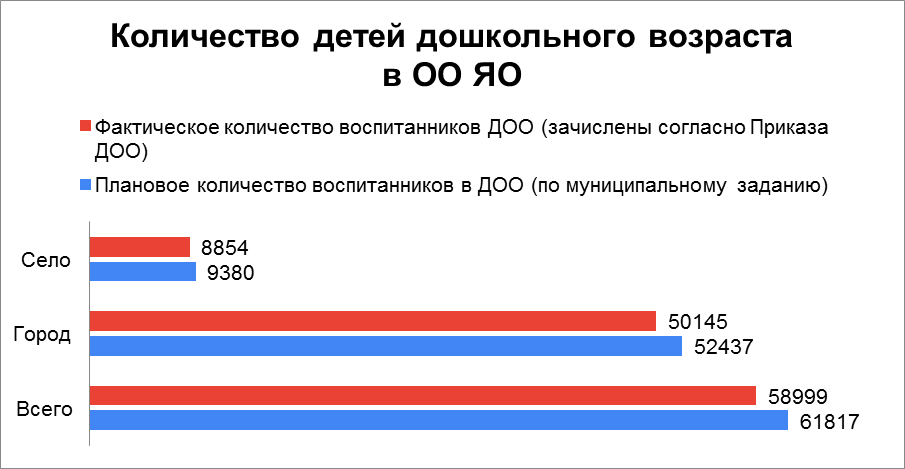 По количеству групп в Ярославской области для детей разных возрастных категорий (Диаграмма 2)Диаграмма 2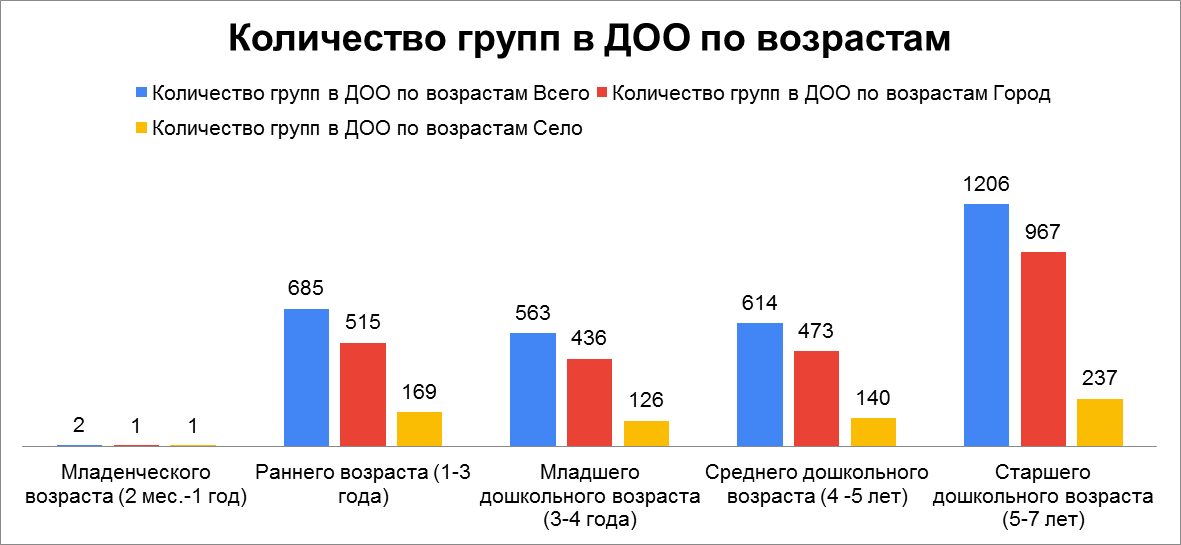 В целом, долевое соотношение возрастных групп детей в ДОО региона по состоянию 2022-2023 уч. года: - групп для детей младенческого возраста – 0,07% от общего количества групп в ДОО ЯО (2 ДОО, 2 группы)  (0,28% в 2021 году)- групп для детей раннего возраста – 24,4% (22% в 2021 году);- групп младшего и среднего возраста   – 20-22%; от общего количества групп в ДОО ЯО (18-19% в 2021 году);- групп старшего дошкольного возраста (старшая и подготовительная группа) – 43% (40,6% в 2021 году). Изменения в процентном соотношении групп за 2021 и 2022 гг. являются статистически незначимыми, что говорит о стабильности в обеспеченности контингентом детей ДОО региона.Особого внимания заслуживают ДОО, где функционируют разновозрастные группы (далее - РВГ), количество которых в организациях от одной до четырёх и более. Такие группы одновременно посещают дети двух- четырёх возрастов (Диаграмма 3).Диаграмма 3.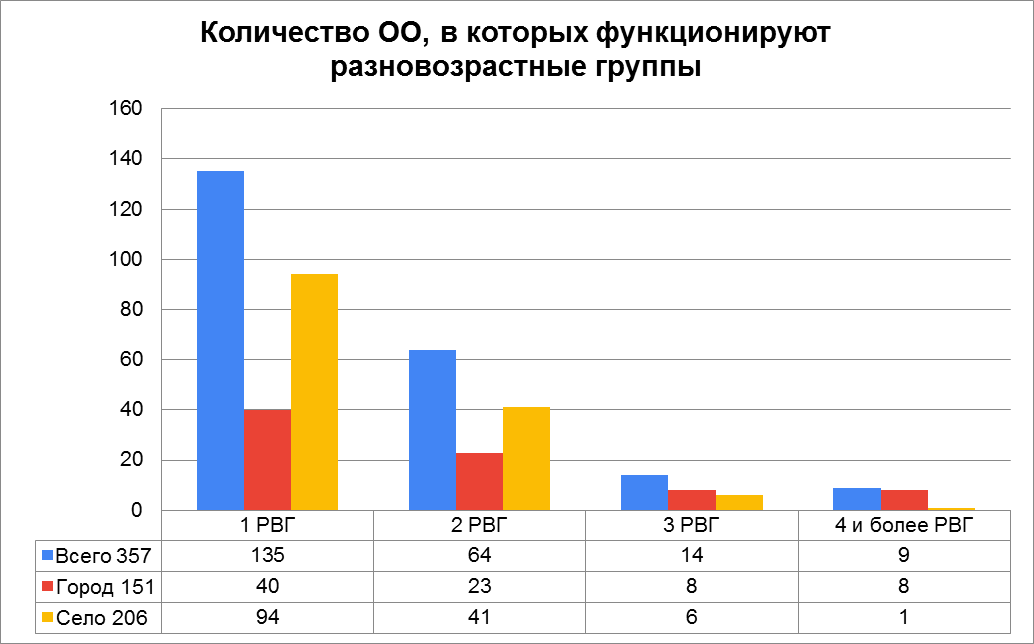 Общее количество ДОО, в состав которых входят РВГ, в 2022 году составило 219, 46% (49,6% в 2021 году), в них функционируют 357 разновозрастных групп, из них в городе - 43%, (39% в 2021 году) на селе -57% (61% в 2021 году).По результатам самоанализа состояние уровня качества образования ДОО региона следующее (Таблица 2): Таблица 2. Результаты самоанализа ДОО Высокий уровень образования выявлен в 85,8% ДОО (в 2021 году - 70,9%), в 13,7% (в 2021 году - 28,5%) − средний уровень; в 0,03% (в 2021 году - 0,57%) – низкий уровень. Результаты самоанализа по муниципальным образованиям ЯО представлены в Таблице 3.Таблица 3. Результаты самоанализа ДОО ЯО по муниципальным районам/ городским округамЗначительная работа по совершенствованию качества образования была проведена в Большесельском, Борисоглебском, Любимском, Мышкинском, Некоузском МР, в которых увеличилось количество ДОО, с высоким уровнем качества на 25% и более. Также во всех других муниципальных районах прирост доли ДОО с высоким уровнем качества образования составил более 10%.2.2. Повышение качества образовательных программ дошкольного образованияИнструментарий регионального мониторинга по данному блоку включал 12 позиций.Оценивались структура, содержание, объем ООП ДО, наличие обязательной части и части, формируемой участниками образовательных отношений, год утверждения ООП ДО, соответствие разделов ООП ДО ориентирам, заданным в Примерной ООП ДО, а также размещение полного текста ООП, краткой презентации ООП ДО и Рабочей программы воспитания на сайте ДОО.В целевом разделе Программы особе внимание уделялось наличию информации о развивающем оценивании качества дошкольного образования.В содержательном разделе в фокусе внимания было описание образовательной деятельности в соответствии с направлениями развития ребенка по пяти образовательным областям с учетом возрастных особенностей воспитанников. С целью получения детализированной информации о содержании образовательной деятельности, были включены вопросы о комплексных и парциальных образовательных программах, с учетом которых созданы ООП ДО в ДОО региона. Особое внимание при рассмотрении содержательного раздела ООП обращалось на наличие в нем блоков «Взаимодействие взрослых с детьми», «Взаимодействие педагогического коллектива с семьями воспитанников», «Программа коррекционно-развивающей работы с детьми с ограниченными возможностями здоровья»; описание особенностей образовательной деятельности и организацию разных видов культурных практик по возрастам; описание способов поддержки детской инициативы, самостоятельности.При анализе организационного раздела акцент делался на описание условий, обеспечивающих развитие ребенка по возрастам (психолого-педагогические, развивающая предметно-пространственная среда, кадровые условия, материально-техническое обеспечение, финансовые условия); описание способов планирования образовательной деятельности; режима и распорядка дня; перспективы работы по совершенствованию и развитию содержания ООП; перечень нормативных и нормативно-методических документов, которыми руководствуется педагогический коллектив при организации образовательной деятельности; перечень литературных источников, которые используются в образовательной деятельности.В абсолютном большинстве ДОО разработаны ООП и представлены на сайтах: полная версия и краткая презентация, в то же время отсутствие полной версии ООП ДО выявлено на сайтах 4 образовательных организаций:- МОУ Гореловская ООШ Брейтовского муниципального района;- МОБУ «Митинская основная школа» Гаврилов-Ямского муниципального района;- МОУ Лацковская основная образовательная школа Некоузского муниципального района,- МДОУ детский сад с. Погорелка Рыбинского муниципального района.Отсутствие краткой презентации ООП ДО выявлено в 15-и ДОО региона, детализированная информация (Приложение 1).Необходимость актуализации ООП ДО не менее чем 1 раз в 5 лет обусловлена обновлением федерального законодательства, появлением новых программно-методических материалов, а также изменением условий реализации ООП ДО на институциональном уровне (Таблица 4). Таблица 4. Данные об обновлении ООП ДО за 2022 гг.Сопоставление данных, полученных в 2021 и 2022 гг., выявило позитивную тенденцию в направлении обновления ООП ДО: если в 2021 году в 189 ДОО (35, 9%) не были своевременно обновлены ООП (разработаны и утверждены в 2016 году или ранее), то в 2022 году 52 ДОО не обновляли ООП более 5 лет (10,6%). Позитивная динамика составила более 25 %. В 2022 году в 177 ДОО была принята новая ООП ДО, в 22 ДОО были внесены существенные изменения в действующие ООП ДО региона (Таблица 5).Таблица 5. Меры по обновлению ООП ДО в 2022 годуВыявлены муниципальные районы с наиболее существенной позитивной динамикой в части обновления ООП ДО (Таблица 6). Таблица 6. Динамические показатели обновления ООП ДО за 2021, 2022 гг..Значительная доля ДОО, в которых не обновлялись ООП ДО в течение более чем 5 лет,  сохранилась в Некрасовском, Рыбинском и Брейтовском муниципальных районах, детализированная информация отражена в аналитических справках по муниципальным районам.Наличие/отсутствие механизма управления качеством образовательной программы в ДОО отражены в позиции «Развивающее оценивание качества образовательной деятельности по Программе», в описании инструментария для ВСОКО и в разделе «Перспективы работы по совершенствованию и развитию содержания Программы». Анализ результатов мониторинга за 2021 и 2022 гг. позволяет говорить о значительной положительной динамике  в целом по региону (Таблица 7). Таблица 7. Динамика повышения качества образовательных программ ДО: механизм управления качеством образовательной программыТак, при анализе целевого раздела ООП ДОО дефицит качества ООП ДО, связанный с отсутствием пункта «Развивающее оценивание качества образовательной деятельности по Программе», снизился на 38,2% по сравнению с данными 2021 года; на 49% уменьшилось количество ДОО, в ООП которых не представлен инструментарий для ВСОКО (внутренней системы оценки качества образования); на 37, 5% уменьшилось количество ДОО, в ООП которых не представлен пункт «Перспективы работы по совершенствованию и развитию содержания Программы». Полученные данные позволяют сделать выводы, что предложенные рекомендации по результатам РСОКДО-2021 в Ярославской области были учтены при организации работы по совершенствованию ООП ДОО.Таблица 8. Информация о наличии в Целевом разделе ООП пункта «Развивающее оценивание качества образовательной деятельности по Программе», описания инструментария для ВСОКОи пункта «Перспективы работы по совершенствованию и развитию содержания Программы»Наиболее эффективно управленческие меры по включению элементов механизма управления качеством ООП ДО реализованы в образовательных организациях Большесельского, Брейтовского, Даниловского, Любимского, Мышкинского, Некоузского, Первомайского, Пошехонского, Ростовского, Тутаевского, Ярославского муниципальных районах, г. Ярославля,                 г. Рыбинска и ГО г. Переславль-Залесский (см. строку «Итого» в таблице 8). Ситуация осталась стабильной, в целом благоприятной по выделенным показателям - в Борисоглебском и Тутаевском муниципальных районах.Вместе с тем, в ряде муниципальных образований выявлено отсутствие существенных положительных изменений (Таблица 8), детализированная информация отражена в аналитических справках по муниципальным районам.В блок «Повышение качества основных образовательных программ дошкольного образования» в 2022 году были включены вопросы, касающиеся использования комплексных и парциальных авторских вариативных образовательных программ, с учетом которых разработана обязательная часть ООП ДО, и часть, формируемой участниками образовательных отношений. Также ряд вопросов касался наличия и реализации в ДОО Рабочей программы воспитания.Результаты мониторинга позволяют говорить о доминирующей позиции авторской комплексной программы «От рождения до школы» (инновационная версия под ред. Н.Е. Вераксы, Т.С. Комаровой, Э.М. Дорофеевой) - 60,1% ДОО использовали ее при разработке обязательной части ООП ДО. Второй по частоте выбора оказалась программа «Детство» (под ред. Т.И. Бабаевой, А.Г. Гогоберидзе, З.А. Михайловой) – 12,7%.Детализированная информация об использовании авторских программ представлена в Таблице 9. Необходимо отметить, что в каждом четвертом случае при разработке обязательной части ООП ДО дошкольные организации использовали не на одну, а несколько комплексных программ, выбирая разные авторские комплексные программы:для разных возрастных ступеней – для детей раннего возраста и дошкольного возраста;для разных групп по направленности – общеразвивающей, компенсирующей, комбинированной;для разных групп, реализующих право работать по разным ООП ДО внутри одной ДОО.Таблица 9. Информация об используемых комплексных образовательных программах при разработке ООП ДОДля дополнения и расширения содержания образования по 5 образовательным областям, в вариативной части ООП ДО 91,5% ДОО региона используют:- авторские парциальные программы дошкольного образования, размещенные в Навигаторе образовательных программ дошкольного образования на сайте РАНХиГС и Федерального института развития образования (https://old-firo.ranepa.ru/navigator-programm-do ):- программно-методические материалы и методические пособия, не имеющие статуса парциальных образовательных программ и не размещенные в Навигаторе ООП ДО;- собственные авторские методические разработки.Использование парциальных программ и программно-методических материалов в вариативной части ООП ДО расширилось, явно прослеживается позитивная динамика: В 2021 г. - 49,1% ДОО региона; в 2022 г. 91,5% ДОО региона.Отметим, что по результатам мониторинга 2021 г. 50,9 % ДОО региона отмечали, что НЕ используют никаких парциальных программ для дополнения и расширения содержания образования по 5 образовательным областям. В 2022 г. доля таких ДОО составила лишь 3,3%.Детализированная информация об использовании парциальных авторских образовательных программ, ранее размещенных в навигаторе ООП ДО на сайте ФИРО, а также программно-методических материалов по различным направлениям развития, обучения и воспитания детей (образовательным областям) представлена в Таблице 10.Таблица 10. Информация об использовании парциальных программ и авторских программно-методических материалов в рамках вариативной части ООП ДОВ абсолютном большинстве ДОО, принимавших участие в мониторинге в 2022 году, разработаны и доступны на сайтах ДОО Рабочие программы воспитания - 98,8%. В 2021 году данный показатель составил 96% (позитивная динамика 1,4%).Важно отметить, что в Большесельском, Борисоглебском, Гаврилов-Ямском, Даниловском, Любимском, Некоузском, Некрасовском, Пошехонском, Ростовском МР и г. Ярославле в 2022 году были приняты меры по устранению выявленных ранее дефицитов по данному индикатору качества, Рабочие программы воспитания созданы и размещены на сайтах всех ДОО этих муниципальных районов. Значительная работа проведена также в г. Рыбинске и ГО г. Переславль-Залесский, отмечается положительная динамика (Таблица 11).В ДОО Мышкинского, Первомайского, Тутаевского и Ярославского МР не было выявлено дефицита по данному показателю в 2021-2022 гг.Вместе с тем, выявлены 6 образовательных организаций – ООШ, ОШ или начальные школы с дошкольными группами - в которых до настоящего момента отсутствуют Рабочие программы воспитания для дошкольного уровня образования. Данный дефицит был отмечен по результатам мониторинга 2021 года и отражен в адресных аналитических справках для муниципальных образований, однако в 2022 году меры по полному устранению дефицита качества дошкольного образования приняты не были (см. Таблицу 11, выделение цветом). Таблица 11. Детализация данных об отсутствии Рабочих программ воспитания2.3. Профессиональное развитие педагогических работников дошкольного образования.	В данном блоке были рассмотрены два направления: обеспеченность педагогическими кадрами согласно штатному расписанию; обеспеченность учебно-вспомогательным персоналом; профессиональное развитие педагогических работников; участие педагогов в курсах повышения квалификации по тематике ФГОС ДО (не менее 16 часов) за последние 3 года.По результатам анализа полученных данных, в 481 ДОО созданы необходимые кадровые условия.Обеспеченность педагогическими кадрами согласно штатному расписанию имеет определённую динамику – увеличилось количество ДОО до 72,1%, в которых отмечается 100% обеспеченность педагогическими кадрами (Таблица 12).Таблица 12. Обеспеченность педагогическими кадрами в ДООПримерно такая же ситуация отмечается по обеспеченности учебно-вспомогательным персоналом -  помощники воспитателя, младшие воспитатели (Таблица 13).Таблица 13. Обеспеченность учебно-вспомогательным персоналом ДООПо результатам мониторинга выявлено, что доля педагогов, участвовавших в курсах повышения квалификации по тематике ФГОС ДО (не менее 16 часов) за последние 3 года, % от числа всех педагогических работников ДОО (%). Остается относительно стабильной:Таблица 14. Повышение квалификации педагогами ДООМеры, которые были приняты в ДОО в 2022 для реализации задач, направленных на профессиональное развитие педагогических работников дошкольного образования:- 334 ДОО (69,4%) направили педагогов на курсы повышения квалификации, запланировали проведение практических и обучающих семинаров, круглых столов, участие в городском МО, организовали систему наставничества и др.;- 27 ДОО (5,6%) разработали внутрифирменную программу «Организация профессионального развития педагогических работников в условиях реализации ФГОС ДО»;- 39 ДОО не принимали никаких мер (8%).В 318 ДОО (66,1%) даны ссылки на документы, подтверждающие управленческие решения по данному направлению, в 161 ДОО (33,4%) данные ссылки отсутствуют.2.4. Повышение качества образовательных условий в дошкольных образовательных организациях (развивающая предметно-пространственная среда, психолого-педагогические условия, взаимодействие с родителями по вопросам образования ребенка)а) Одним из приоритетов дошкольного образования сегодня является постоянное повышение качества развивающей предметно-пространственной среды (далее - РППС). Анализ РППС проводился по 6 следующим позициям:содержательная насыщенность среды,трансформируемость,полифункциональность материалов,вариативность среды,доступность среды,безопасность средыПодробные данные о дефицитах по каждой позиции оценивания представлены ниже (Таблица 15).Таблица 15. Наиболее значимые проблемы в организации РППС в ДОО ЯОДефициты содержательной насыщенности средыДефициты  трансформируемости  средыДефициты полифункциональности материаловДефициты вариативности средыДефициты доступности средыДефициты безопасности средыб) Важным компонентом оценки качества является создание психолого-педагогических условий в ДОО: 1. Наличие специалистов, осуществляющих систематическую деятельность по обеспечению психолого-педагогических условий в ДОО: педагог-психологсоциальный педагог2. Наличие кабинетов/помещений для работы педагога-психолога, проведения индивидуальной и подгрупповой работы с детьми, консультирования родителей (законных представителей воспитанников), проведения мероприятий психолого-педагогической поддержки педагогов ДОО3. Наличие в ДОО психолого-педагогического консилиумаПо результатам мониторинга созданы психолого-педагогические условия в 90%); частично или отсутствуют – в 10,8%.В 63% ДОО  есть специалисты (педагоги-психологи), осуществляющие систематическую деятельность по обеспечению психолого-педагогических условий в ДОО, в 37% педагогов-психологов  нет.Только в 14,9% работают социальные педагоги, в остальных ДОО региона эти специалисты в штатном расписании не предусмотрены.В 31,2% ДОО отсутствуют кабинеты/помещения для работы педагога-психолога, проведения индивидуальной и подгрупповой работы с детьми, консультирования родителей (законных представителей воспитанников), проведения мероприятий психолого-педагогической поддержки педагогов. В 12,5% ДОО не организована работа психолого-педагогического консилиума. Результаты в динамике -  в Таблице 16.Таблица 16. Дефициты психолого-педагогических условий, созданных в ДОО ЯОЧасть вопросов этого блока была ориентирована на оценку условий для обеспечения безопасности и сохранения здоровья детей, качества услуг по присмотру и уходу. 100% ДОО организаций указали, что у них проводится следующая работа по направлению:1. В ДОО систематически реализуются мероприятия по сохранению и укреплению здоровья воспитанников2. В ДОО реализуется система мероприятий, обеспечивающих комплексную безопасность воспитанников и сотрудников3. Обеспечена безопасность групповых помещений4. Обеспечена безопасность территории для прогулок на свежем воздухе5. Осуществляются регулярные действия по формированию у воспитанников основ безопасного поведения6. В ДОО созданы условия для обеспечения качества услуг по присмотру и уходу за детьми (встреча/прощание; сон/отдых; пользование туалетом; гигиена).в) Одним из важнейших требований ФГОС ДО к деятельности ДОО является взаимодействие с родителями (законными представителями) по вопросам образования ребенка, непосредственное вовлечение их в образовательную деятельность, поддержка образовательных инициатив семьи.Анализ данного направления работы ДОО вошел в содержание Блока «Качество взаимодействия с семьями воспитанников ДОО», блок включал ряд вопросов, которые касались организации участия семей в образовательной деятельности ДОО, вопросов индивидуальной поддержки развития детей в семье, выявлению уровня удовлетворенности семей образовательной деятельностью ДОО, а также ссылку на документы, подтверждающие управленческие решения по данному направлению.Приводим данные полученные в ходе проведения данного мониторинга – Таблица 17.Таблица 17. Обобщенные результаты по направлению «Качество взаимодействия с семьями воспитанников ДОО»В 82% ДОО региона в 2022 г. приняты самые разнообразные меры для совершенствования работы с родителями воспитанников, из них:- анкетирование родителей, информирование родителей (законных представителей) о деятельности детского сада через мессенджеры и официальный сайт детского сада, о возможности развития способностей и интересов воспитанников через участие в конкурсах и олимпиадах, выставках, смотрах, физкультурных мероприятиях, родители (законных представителей) воспитанников вовлечены в образовательную деятельность детского сада;- привлечение родителей воспитанников  к совместным мероприятиям через различные формы;- открыт и функционирует консультационный пункт.Данный блок включал вопросы, которые касались организации деятельности  по разработке адаптированной основной общеобразовательнойпрограммы, материально-техническому обеспечению реализации данной программы, поддержке детей и семей с ОВЗ, их социальной адаптации и реабилитации.В результате анализа полученных данных выявлено, что:- доля ДОО, реализующих АООП ДО, составила 55,9% от общего числа ДОО, реализующих образовательные программы дошкольного образования (2021 г – 56,8%). Максимальное число видов АООП реализуемых в одной ОО, составляет 7 программ, они определяются на основе клинической сущности нарушений, имеющихся у воспитанников.Выявлены ДОО, которые при заполнении формы мониторинга продемонстрировали некорректное понимание сущности АООП ДО (подмена понятием «индивидуальный образовательный маршрут»).Детализация данных в разрезе муниципальных районов представлена в Таблице 18, 19.Таблица 18. Детализация данных о качестве дошкольного образования для детей с ОВЗ, в разрезе муниципальных районовТаблица 18. Динамика дефицитов реализации АООП ДОВ 2022 г. частичное соответствие АООП ДО требованиям ФГОС ДО отмечено в 4 ДОО региона, что составило 1,5% от общей доли ДОО, реализующих АООП ДО. Частичное соответствие материально-технического обеспечения реализации АООП, в т.ч. и специальных условий для детей с ОВЗ в ДОО, требованиям ФГОС ДО, выявлено в 40 ДОО региона (14,8%). Реализация задач психолого-педагогической поддержки детей с ОВЗ, их социальной адаптации и реабилитации, а также задач психолого-педагогической поддержки и сопровождения семей детей с ОВЗ,  частично соответствуют требованиям менее чем в 10% ДОО, реализующих АООП ДО. В 2022 г. отмечается положительная динамика по всем позициям оценивания в рамках показателя «Повышение качества дошкольного образования для детей с ОВЗ».2.6. Развитие механизмов управления качеством дошкольного образованияВ рамках мониторинга наличие и функционирование механизмов управления качеством образования в ДОО оценивалось по наличию:Локальных управленческих документов об утверждении порядка, процедуры, показателей ВСОКО.Данных о результатах внутренней оценки качества в ДОО (в форме аналитических справок, отчетов, соответствующего раздела в Программе развития ДОО и др.).Управленческие документы о мерах по повышению качества дошкольного образования (в том числе – в форме соответствующих разделов в Программе развития ДОО).Информации о ВСОКО на сайте ДОО.Программы развития в ДОО.Статуса инновационной площадки федерального/регионального/муниципального уровня.Особое внимание уделялось наличию и функционированию в ДОО внутренней системы оценки качества образования (далее - ВСОКО), которая является инструментом непрерывного совершенствования качества дошкольного образования. Таблица 20. Динамика дефицитов ВСОКО ДОООтмечаем увеличение доли ДОО, в которых разработана и функционирует ВСОКО, на 9,7%.  Меры для преодоления дефицитов ВСОКО приняты в ДОО г. Ярославля, г. Рыбинска, Большесельского, Брейтовского, Гаврилов-Ямского, Даниловского, Первомайского, Ростовского муниципальных районов.В целом, в 2022 году выявлена положительная динамика по позициям 1, 2 и 3 в целом по региону: доля ДОО, в которых выявлены проблемы функционирования ВСОКО, уменьшилась на 8-12% в сравнении с 2021 годом. (Таблица 20).Однако сравнительный анализ результатов мониторинга за 2021-2022 годы в разрезе муниципальных районов показывает неоднородную, а в отдельных случаях – противоречивую картину:- положительная динамика выявлена в Большесельском, Брейтовском, Гаврилов-Ямском, Даниловском, Первомайском, Ростовском муниципальных районах, а также в г. Ярославле и г. Рыбинске. Вместе с тем, в Большесельском и Гаврилов-Ямском муниципальных районах уровень дефицитов по всем показателям качества функционирования ВСОКО в ДОО остается достаточно высоким;- значительно не изменилась ситуация в Некрасовском и Пошехонском районах;- выявлено увеличение доли ДОО, в которых отсутствуют данные о результатах ВСОКО и /или управленческие документы о мерах по повышению качества дошкольного образования на основе результатов  ВСОКО - это ГО г. Переславль-Залесский, Борисоглебский, Любимский, Мышкинский, Рыбинский, Тутаевский и Ярославский муниципальные районы.  Предположительно, причина этого связана с более объективным и дифференцированным подходом администрации ДОО к самооценке по указанным показателям мониторинга качества дошкольного образования в 2022 году.- дополнительного внимания требует ситуация в ДОО Некоузского и Угличского муниципальных районов, в которых выявлена негативная динамика за 2021, 2022 годы и высокие показатели дефицитов функционирования ВСОКО (Таблице 21).Детализированная информация о дефицитах ВСОКО в ДОО региона представлена в Приложении 2.Таблица 21. Организация функционирования ВСОКО в ДОО ЯОДоля ДОО, в которых НЕ разработана программа развития, существенно не изменилась: 2021 г. - 11,6%, 2022 г. - 13,3%. Позитивная динамика по показателю все же выявлена в ДОО ГО г. Переславль-Залесский, Большесельского, Брейтовского, Даниловского, Некрасовского, Пошехонского МР.ДОО региона осуществляют инновационную деятельность, в соответствии с приоритетами государственной политики. Действую инновационные площадки федерального, регионального и муниципального уровня. Отмечена положительная динамика по данному направлению: увеличение доли ДОО, включенных в инновационную деятельность (статус инновационной площадки разных уровней), выявлено в ДОО г. Ярославля, ГО г. Переславль-Залесский, Борисоглебского, Ростовского, Рыбинского МР (Таблица 22). Стабильная относительно благоприятная ситуации сохранилась в г. Рыбинске, Гаврилов-Ямском, Даниловском, Ярославском МР.  Таблица 22. Динамика участия ДОО региона в инновационной деятельностиIII. Обобщённые результаты мониторинга качества дошкольного образования в образовательных организациях Ярославской области в 2022 годуМониторинг качества дошкольного образования в образовательных организациях Ярославской области, реализующих образовательные программы дошкольного образования был проведен в соответствии с региональной Концепцией оценки качества дошкольного образования,  Положением о региональном МКДО и на основании приказа ГАУ ДПО ЯО ИРО от 22.12.2022 №01-03/197 «О проведении регионального мониторинга качества дошкольного образования в 2022 году».В мониторинге приняла участие 481 образовательная организация, реализующая образовательные программы дошкольного образования из всех  19 муниципальных образований Ярославской области (ДОО и ОО, имеющих дошкольные группы).Анализ данных мониторинга показал, что в ДОО региона реализуются ООП дошкольного образования, которые соответствуют требованиям ФГОС ДО, как в части структуры, так и в части соответствия содержания целевого, содержательного, организационного разделов. ООП представлены на сайтах ДОО: полная версия (98,8 %) и краткая презентация (96,9%).  Наблюдается позитивная динамика по ряду позиций оценивания качества ООП ДО:1) обновление ООП ДО: так в 2021 году в 35,9% ДОО своевременно не были обновлены ООП (разработаны и утверждены в 2016 году или ранее), в 2022 году таких ДОО выявлено 10,6%. Наиболее существенная позитивная динамика в части обновления ООП ДО выявлена в Пошехонском, Ростовском, Мышкинском муниципальных районах и в городе Ярославле; неблагоприятная ситуация сохранилась в Некрасовском, Рыбинском и Брейтовском муниципальных районах.2) использование парциальных программ ДО: в 2022 году лишь 3,3% ДОО не используют парциальных программ для дополнения и расширения содержания образования по 5 образовательным областям в вариативной части ООП ДО, тогда как в 2021 году их было 50,9 %.3) наличие механизмов управления качеством самой образовательной программы в ДОО (позиция «Развивающее оценивание качества образовательной деятельности по Программе», описание  инструментария ВСОКО и «Перспективы работы по совершенствованию и развитию содержания Программы»): значительная положительная динамика в г. Ярославле,                   г. Рыбинске, ГО г. Переславль-Залесский, Большесельском, Брейтовском, Даниловском, Любимском, Мышкинском, Некоузском, Первомайском, Пошехонском, Ростовском, Ярославском муниципальных районах.4) наличие рабочих программ воспитания в абсолютном большинстве ДОО (98,8%), РПВ доступны на сайтах ДОО. Позитивная динамика выявлена также по показателю «Развитие механизмов управления качеством дошкольного образования»:1) увеличение на 9,7% доли ДОО, в которых разработана и функционирует ВСОКО.2) увеличение доли ДОО региона, включенных в инновационную деятельность федерального (прирост более 8%).В ДОО созданы достаточно комфортные условия для дошкольников, но есть необходимость в оснащении РППС ДОО разнообразными полифункциональными материалами, материалами для детского творчества, конструирования, осуществления деятельности по цифровизации среды, обеспечения трансформируемости пространства для детских игр в групповых помещениях и на прогулочных участках и др.В ДОО региона созданы условия для безопасности и сохранения здоровья воспитанников (обеспечены соответствующие требованиям санитарно-гигиенические условия; проводятся мероприятия по сохранению и укреплению здоровья; обеспечена безопасность внутреннего помещения ДОО и территории для прогулок);В ДОО организуют систематическое взаимодействие с семьями воспитанников, выявляют уровень их удовлетворенности деятельностью ДОО, созданы разнообразные возможности очной и удаленной коммуникации с родителями воспитанников для поддержки семейного воспитания.В то же время, следует отметить сохранение дефицитов по следующим направлениям:- полная версия и краткая презентация ООП ДО не представлены на сайтах ряда ДОО региона (стр. 13, Приложение 1);- выявлены 6 образовательных организаций региона, в которых отсутствуют Рабочие программы воспитания (стр. 25);- в ряде ДОО (16,2%) не разработаны локальные нормативные акты по организации функционирования ВСОКО, нет данных о результатах ВСОКО; отсутствуют управленческие документы о мерах по повышению качества дошкольного образования в ДОО по результатам ВСОКО (Приложение 2);- выявлены ДОО (около 25%), в которых менее 75% педагогов прошли курсы повышения квалификации по тематике ФГОС ДО в последние 3 года;- сохраняется ряд дефицитов качества РППС, связанных с отдельными сторонами содержательной насыщенности, трансформируемости, полифункциональности и вариативности среды в ДОО;- несмотря на принятые отдельные меры, сохраняется низкая обеспеченность ДОО специалистами, осуществляющими систематическую деятельность по реализации психолого-педагогических условий, а также выявлено отсутствие психолого-педагогического консилиума в ряде ДОО региона.Органам местного самоуправления, осуществляющих управление в сфере образования:Обеспечить контроль за обновлением нормативных локальных актов ДОО, в частности по актуализации ООП, АООП, учитывая требования к их структуре, содержанию и руководствуясь требования ФОП ДО и ФАОП ДО ОВЗ.Срок: в течение года Обеспечить приведение структуры и содержания ООП ДО в каждой ДОО в соответствие с требованиями ФГОС ДО и ФОП ДО. Срок: до 30 августа 2023 годаПровести мониторинг размещения на официальных сайтах ДОО актуальных ООП, АООП и программ развития ДОО.Срок: сентябрь-октябрь 2023Взять на контроль прохождение курсовой подготовки заведующих, старших воспитателей, воспитателей ДОО, которые не проходили курсы повышения квалификации более 3- х лет.Срок: в течение года Обеспечить методическое сопровождение педагогических работников и представителей администрации ДОО по вопросам:- повышения компетенций и внедрения в практику педагогических работников актуальных вариативных парциальных программ дошкольного образования, обновленных в связи с введением ФОП ДО; - взаимодействия ДОО по выявлению и обобщению лучших педагогических практик (в том числе по вопросам реализации АООП ДО). Срок: в течение года Оказать содействие в планировании закупки необходимого оборудования для РППС, в том числе ДОО, реализующих АООП ДО (с учетом требований показателей: трансформируемости, вариативности и полифункциональности) и осуществления контроля за расходованием средств фонда материального обеспечения на модернизацию образовательного пространства согласно ФГОС ДО.Срок: в течение года Принять меры по обеспечению ДОО кадрами (педагогами-психологами). Срок: в течение года.Обеспечить контроль реализации Распоряжения Министерства просвещения РФ от 9 сентября 2019 г. №Р-93 «Об утверждении примерного Положения о психолого-педагогическом консилиуме образовательной организации»: https://docs.edu.gov.ru/document/6f205375c5b33320e8416ddb5a5704e3/download/2269/Срок: 29 сентября 2023 г.ГАУ ДПО ЯО «Институт развития образования»:Продолжить работу по организации переподготовки воспитателей ДОО, не имеющих высшего или среднего профессионального педагогического образования, по формированию компетенций, необходимых для осуществления педагогической деятельности в сфере дошкольного образования в соответствии с требованиями профессионального стандарта и ФГОС ДО.Срок: в течение года Организовать повышение квалификации руководителей и старших воспитателей ДОО (семинары, курсы, стажировки) по вопросам разработки и применения современных инструментов ВСОКО.Срок: в течение годаПровести серию семинаров / вебинаров по повышению качества:- образовательных программ ДО с учетом выявленных дефицитов в ООП и требований ФОП ДО;- РППС в условиях реализации образовательных программ ДО; - управления образовательной организацией дошкольного образования (в том числе внутренней системы оценки качества образования в ДОО, объективности самооценки); - внедрения в практику эффективных форм взаимодействия с семьей.Срок: в течение года.Результаты анализа данных мониторинга качества дошкольного образования представить на семинаре-совещании для муниципальных координаторов по направлению 2.4 «Система механизмов управления качеством образования».Срок: 13 апреля 2023.Создать базовые, стажировочные площадки по тиражированию эффективных практик организации ВСОКО, применения актуальных педагогических технологий развития дошкольников и адресной поддержки семьи. Срок: 25 декабря 2023.5. Продолжить формирование банка успешного управленческого и педагогического опыта ДОО (в части реализации программ, проектов, описания образцов создания РППС, методических разработок и т.д.).Срок: март 2024. Образовательным организациям Ярославской области, реализующим программы дошкольного образования:Привести структуру и содержание ООП ДОО в соответствие с требованиями ФГОС ДО и ФОП ДО. При корректировке локальных нормативных актов учесть специфику ОО. Срок: до 20 августа 2023.Разместить актуальные ООП, АООП на сайтах ОО.Срок: до 30 августа 2023.Обеспечить внедрение всех элементов цикла ВСОКО в ДОО. Срок: 30 декабря 2023.Обеспечить оснащение РППС, поддерживающей детскую активность и инициативность, учитывая транформируемость, мобильность, полифункциональность, сменяемость оборудования в групповых помещениях и на участках. Организовать обмен опытом специалистов и педагогов ДОО по созданию РППС, обеспечивающей поддержку детской самостоятельности и активности.Срок: в течение годаОбеспечить работу психолого-педагогического консилиума в ДОО. Срок: в течение годаПриложение 1Данные об образовательных организациях, на сайтах которых не представлены краткие презентации ООП ДОПриложение 2 Детализированная информация о дефицитах ВСОКО в ДООВведение3I.Общая информация о мониторинге качества дошкольного образования в Ярославской области6II. Результаты мониторинга качества дошкольного образования по отдельным показателям82.1. Общие сведения об организациях82.2. Повышение качества  образовательных программ дошкольного образования122.3.  Профессиональное развитие педагогических работников дошкольного образования262.4.  Повышение качества образовательных условий в дошкольных образовательных организациях272.5. Повышение качества дошкольного образования для детей с ОВЗ332.6. Развитие механизмов управления качеством дошкольного образования37III. Обобщенные результаты мониторинга качества дошкольного образования43Приложение48Высокий уровень качества дошкольного образования в ДООСредний уровень качества дошкольного образования в ДООНизкий уровень качества дошкольного образования в ДООДля ДОО, реализующих в своей деятельности адаптированные основные образовательные программы дошкольного образования (далее – АООП ДО)Для ДОО, реализующих в своей деятельности адаптированные основные образовательные программы дошкольного образования (далее – АООП ДО)Для ДОО, реализующих в своей деятельности адаптированные основные образовательные программы дошкольного образования (далее – АООП ДО)108-132 балла 81-107 балловменее 80 балловДля ДОО, деятельность которых не предусматривает реализацию АООП ДОДля ДОО, деятельность которых не предусматривает реализацию АООП ДОДля ДОО, деятельность которых не предусматривает реализацию АООП ДО102-126 баллов77- 101 баллменее 76 балловМРУчаствовали в мониторингеУчаствовали в мониторингеУчаствовали в мониторингеМРгородселовсегоБольшесельский МР088Борисоглебский МР279Брейтовский МР044Гаврилов-Ямский МР81220г. Рыбинск58058г. Ярославль1470147ГО г. Переславль-Залеский131730Даниловский МР11516Любимский МР5510Мышкинский МР448Некоузский МР01111Некрасовский МР257Первомайский МР077Пошехонский МР2810Ростовский МР132336Рыбинский МР01919Тутаевский МР121628Угличский МР81523Ярославский МР03030Всего:285196481Результаты самоанализа ДОО качества ДО в ЯОКоличество ДОО, деятельность 2021 годКоличество ДОО, деятельность 2022  годДоля ДОО по каждому уровню от общего количества ДОО, участвующих в мониторингеВысокий уровень (108-133 балла)373 41385, 8% (в 2021 г. - 70,9%)Средний уровень(81-107 балла)1506613,7% (в 2021 г. - 28,5%)Низкий уровень (менее 80 баллов)310,03% (в 2021 г. - 0,57%)Всего:526481№ п/пМОКол-во ООКол-во ООВысокий уровеньВысокий уровеньСредний уровеньСредний уровеньНизкий уровеньНизкий уровень% ОО, с высоким уровнем качества% ОО, с высоким уровнем качества20212022202120222021202220212022202120221Большесельский МР10838601030%100%2Борисоглебский МР11957620045,5%70%3Брейтовский МР3423110066,7%75%4Гаврилов-Ямский МР18201217630066,7%85%5Даниловский МР2216111411/220050%87,5%6Любимский МР111038820027,3%80%7Мышкинский МР8837510037,5%87,5%8Некоузский МР101148630040%72,7%9Некрасовский МР13745920030,8%71,4%10Первомайский МР10755520050%71,4%11Пошехонский МР151088611153,3%80%12Ростовский МР383626321240068,4%88,9%13Рыбинский МР19191517420078,9%89,4%14Тутаевский МР28282326520082,1%92,8%15Угличский МР272316201130059,3%86,9%16Ярославский МР29292124850072,4%82,7%17ГО г. Переславль333022281120066,7%84,8%18г. Рыбинск6458424520131065,6%77,5%19г. Ярославль1571471481319160094,3%89,1%Всего:5264813734131506631№п/пМРОбщее число ДОО, заполнивших опросную формув 2022 г.ООП ДО принятав 2018-2022 гг.ООП ДО принятав 2018-2022 гг.Меры по обновлению ООП ДО в 2022 гг.Меры по обновлению ООП ДО в 2022 гг.Меры по обновлению ООП ДО в 2022 гг.ООП ДО НЕ обновлялась более 5 лет,  разработана в 2010-2017 гг.ООП ДО НЕ обновлялась более 5 лет,  разработана в 2010-2017 гг.№п/пМРОбщее число ДОО, заполнивших опросную формув 2022 г.Абс.%Принята новая ООП ДО (абс. показатель)Внесены изменения в действующую  ООП ДО (абс. показатель)Общая доля ДОО, принявших меры по обновлению ООП ДО в 2022 г.Абс.%1Большесельский МР8787,51350,0112,52Борисоглебский МР9888,9--0111,13Брейтовский МР4250,01150,0250,04г. Рыбинск58 5594,839779,335,25г. Ярославль14714799,342431,010,76ГО г. Переславль-Залесский302996,720170,013,37Гаврилов-Ямский МР201550,05130,0525,08Даниловский МР161487,55-31,3218,79Любимский МР10990,05160,0110,010Мышкинский МР88100,01-12,5--11Некоузский МР111090,92-18,819,112Некрасовский МР7-----7100,013Первомайский МР7571,45-71,4228,614Пошехонский МР1010100,05-50,0--15Ростовский МР3636100,024-66,7--16Рыбинский МР19842,1---1157,917Тутаевский МР282071,42214,3828,618Угличский МР2317 73,94121,7630,419Ярославский МР2929100,016160,0--Итого:Итого:48142989,41772241,45210,6ООП ДО принятав 2018-2022 гг.ООП ДО принятав 2018-2022 гг.Меры по обновлению ООП ДО в 2022 гг.Меры по обновлению ООП ДО в 2022 гг.Меры по обновлению ООП ДО в 2022 гг.ООП ДО НЕ обновлялась более 5 лет,  разработана в 2010-2017 гг.ООП ДО НЕ обновлялась более 5 лет,  разработана в 2010-2017 гг.Абс.%Принята новая ООП ДО (абс. показатель)Внесены изменения в действующую  ООП ДО (абс. показатель)Общая доля ДОО, принявших меры по обновлению ООП ДО в 2022 г., %Абс.%42989,41772241,45210,6№ппМуниципальный районДанные за 2021 г. Данные за 2022 г.Позитивные изменения: разница уровня дефицитов 2021-2022гг. (%)Пошехонский МР46,7046,7Даниловский МР63,618,744,9Любимский МР54,510,044,5ГО г. Переславль-Залесский45,53,342,2Ростовский МР31,6031,6г. Рыбинск34,33,530,8г. Ярославль 26,10,725,5Мышкинский МР25,0025,0Тутаевский МР46,428,617,8Дефициты качества ООП ДОДефициты качества ООП ДОДефициты качества ООП ДОДефициты качества ООП ДОДефициты качества ООП ДОДефициты качества ООП ДОДефициты качества ООП ДОДефициты качества ООП ДОЦелевой раздел ООП ДОО НЕ включает пункт «Развивающее оценивание качества образовательной деятельности по Программе», %Целевой раздел ООП ДОО НЕ включает пункт «Развивающее оценивание качества образовательной деятельности по Программе», %Целевой раздел ООП ДОО НЕ раскрывает инструментарий для ВСОКО (внутренней системы оценки качества образования)Целевой раздел ООП ДОО НЕ раскрывает инструментарий для ВСОКО (внутренней системы оценки качества образования)НЕ представлен пункт «Перспективы работы по совершенствованию и развитию содержания Программы»НЕ представлен пункт «Перспективы работы по совершенствованию и развитию содержания Программы»НЕ представлен пункт «Перспективы работы по совершенствованию и развитию содержания Программы»2021 г.2022 г.2021 г.2022 г.2021 г.2022 г.49,411,266,017,057,720,2№п/пМРОбщее число ДОО, заполнивших опросную формув 2022 г.Целевой раздел ООП ДОО НЕ включает пункт «Развивающее оценивание качества образовательной деятельности по Программе», %Целевой раздел ООП ДОО НЕ включает пункт «Развивающее оценивание качества образовательной деятельности по Программе», %Целевой раздел ООП ДОО НЕ раскрывает инструментарий для ВСОКО (внутренней системы оценки качества образования)Целевой раздел ООП ДОО НЕ раскрывает инструментарий для ВСОКО (внутренней системы оценки качества образования)НЕ представлен пункт «Перспективы работы по совершенствованию и развитию содержания Программы»НЕ представлен пункт «Перспективы работы по совершенствованию и развитию содержания Программы»№п/пМРОбщее число ДОО, заполнивших опросную формув 2022 г.Данные 2021 г.Данные 2022 г.Данные 2021 г.Данные 2022 г.Данные 2021 г.Данные 2022 г.1Большесельский МР850,0090,00100,025,02Борисоглебский МР918,218,218,218,227,322,23Брейтовский МР466,725,066,725,033,325,04г. Рыбинск5857,86,885,96,851,66,85г. Ярославль14722,9031,2 026,106ГО г. Переславль-Залесский3057,610,057,630,057,630,07Гаврилов-Ямский МР2038,910,044,435,044,440,08Даниловский МР1631,818,795,537,531,825,09Любимский МР1063,620,072,720,054,520,010Мышкинский МР887,512,587,537,587,512,511Некоузский МР1150,018,260,018,260,036,412Некрасовский МР784,671,492,371,492,385,713Первомайский МР780,028,6100,028,680,028,614Пошехонский МР1040,0073,3073,3015Ростовский МР3665,85,694,78,394,711,116Рыбинский МР1947,442,152,647,478,957,817Тутаевский МР2828,017,964,042,835,725,018Угличский МР2334,652,250,065,250,060,119Ярославский МР2914,3017,6017,610,0Итого:Итого:48149,411,266,017,057,720,2Название авторской вариативной образовательной программыДОО, реализующие ООП ДО с учетом вариативной авторской образовательной программыДОО, реализующие ООП ДО с учетом вариативной авторской образовательной программыДополнительная информация по муниципальным районамНазвание авторской вариативной образовательной программыАбс.%Дополнительная информация по муниципальным районам«От рождения до школы»28960,1ООП представлена равномерно в ДОО всех муниципальных районов«Детство»6112,7ООП представлена в ДОО 12 муниципальных районов (кроме Большесельского, Брейтовского, Любимского, Мышкинского, Пошехонского, Тутаевского, Ярославского)Комплексная образовательная программа дошкольного образования для детей с тяжелыми нарушениями речи (общим недоразвитием речи), авт. Н.В. Нищева296,0ООП представлена в ДОО г. Ярославля, г. Рыбинска, Даниловского, Мышкинского, Ярославского МР«Детский сад 2100»173,5ООП представлена в ДОО г. Рыбинска, г. Ярославля, го г. Переславль-Залесский, Даниловского, Некоузского, Пошехонского, Ростовского МР«Первые шаги»163,3ООП представлена в ДОО г. Ярославля, г. Рыбинска, го г. Переславль-Залесский,Даниловского,Гаврилов-Ямского, Ярославского, Мышкинского,Ростовского, Тутаевского, Угличского, Ярославского МР«Мир открытий»112,3ООП представлена в ДОО г. Ярославля, го г. Переславль-Залесский, Мышкинского, Ростовского МР«Истоки»102,1ООП представлена в ДОО г. Ярославля, г. Рыбинска, Ростовского, Ярославского, Гаврилов-Ямского МР«Развитие»61,2ООП представлена исключительно в ДОО г. Ярославля«Радуга»40,8ООП представлена исключительно в ДОО г. Ярославля, Тутаевского МР«Примерная адаптированная основная образовательная программа для дошкольников с тяжелыми нарушениями речи» (под. ред. Л.В. Лопатиной)30,6ООП представлена в ДОО г. Ярославля, Даниловского МР«ПРОдетей»30,6ООП представлена в ДОО Гаврилов-Ямского, Тутаевского, Некоузского МР«Открытия»20,4ООП представлена в ДОО г. Ярославля, Угличского МР«Мозаика»10,3ООП представлена исключительно в ДОО г. Ярославля«Теремок»10,3ООП представлена исключительно в ДОО г. ЯрославляСоциально-коммуникативное развитиеСоциально-коммуникативное развитие%Авторские парциальные программы дошкольного образования«Мир без опасности» (автор И.А. Лыкова)3,1Авторские парциальные программы дошкольного образования«Формирование культуры безопасности у детей от 3 до 8 лет» (Л.Л. Тимофеева)2,5Авторские парциальные программы дошкольного образованияДругие парциальные программы («С чистым сердцем» (Р.Ю. Белоусова, А.Н. Егорова, Ю.С. Калинкина), и т.д.)менее 1,0%Программно-методические материалы«Основы безопасности детей дошкольного возраста» (Н.Н. Авдеева, О.Л. Князева, Р.Б. Стеркина)20,0Программно-методические материалы«Я, ты, мы» (О.Л. Князева, Р.Б. Стеркина)10,0Программно-методические материалы«Азбука общения» (Л.М. Щипицына, О.В. Защиринская, А.П. Воронова, Т.А. Нилова)6,4Программно-методические материалы«Приобщение детей к истокам русской народной культуры» (О. Л. Князева, М. Д. Маханева)6,2Программно-методические материалы«Я – человек» (С.А. Козлова)2,5Программно-методические материалы«Дорогою добра» (Л.В. Коломийченко, Л.И. Югова, Г.И. Чугаева)2,1Программно-методические материалыДругие программно-методические пособия по направлениям нравственного, трудового, экономического/финансового, экологического воспитания, развития социального интеллекта, психологической подготовке к школе и др.менее 1,0%Познавательное развитиеПознавательное развитие%Авторские парциальные программы дошкольного образования«Игралочка» (Л.Г. Петерсон, Е.Е. Кочемасова)5,2Авторские парциальные программы дошкольного образованияSTEM-образование детей дошкольного и младшего школьного возраста (Т.В. Волосовец, В.А. Маркова, С.А. Аверин)1,5Авторские парциальные программы дошкольного образованияДругие программы («Наустим», «Феникс», «ФЭМП», «От Фребеля до робота»)менее 1,0%Программно-методические материалы«Юный эколог» (С.Н. Николаева)20,0Программно-методические материалы«Математические ступеньки» (Е.В. Колесникова)8,9Программно-методические материалы«Добро пожаловать в экологию» (О.А. Воронкевич и др.)5,6Программно-методические материалы«Математика в детском саду»  (В.П. Новикова)3,7Программно-методические материалы«Наш дом природа» (Н.А. Рыжова)2,3Программно-методические материалы«Умные пальчики» (И.А. Лыкова)1,7Программно-методические материалыДругие программно-методические пособия по направлениям экономического/финансового, экологического воспитания, математического и логического развития, технического творчества детей, подготовки к школе и др.менее 1,0%Речевое развитиеРечевое развитие%Авторские парциальные программы дошкольного образования«От звука к букве» (Е.В. Колесникова)5,8Авторские парциальные программы дошкольного образования«Обучение грамоте детей дошкольного возраста»   (Н.В. Нищева)5,4Программно-методические материалыПособия по развитию речи детей и ознакомлению с художественной литературой (О.С. Ушакова)8,3Программно-методические материалыПособия по развитию речи и приобщению к художественной литературе (В.В. Гербова)7,3Программно-методические материалы«Подготовка к обучению грамоте» (Л.Е. Журова)5,6Программно-методические материалы«По дороге к азбуке» (Р.Н. Бунеев, Е.В. Бунеева, Т.Р. Кислова)1,9Программно-методические материалыДругие методические пособия по речевому развитию детей раннего и дошкольного возрастаменее 1,0%Физическое развитиеФизическое развитие%Авторские парциальные программы дошкольного образования«Малыши-крепыши «(О.В. Бережнова, В.В. Бойко)3,1Авторские парциальные программы дошкольного образованияДругие парциальные программы по физическому развитию дошкольников («Развитие через движение: формирование двигательных способностей детей 3–7 лет», «Веселый рюкзачок», менее 1,0%Программно-методические материалы«Физическая культура в детском саду и другие пособия по направлению физического развития (Л.И. Пензулаева)15,6Программно-методические материалы«Воспитание здорового ребенка» (М.Д. Маханева)2,3Программно-методические материалы«Здоровый дошкольник» (Ю.Ф. Змановский)1,9Программно-методические материалыДругие методические пособия по обучению плаванью, ОБЖ, детским видам спорта и др.менее 1,0%Художественно-эстетическое развитиеХудожественно-эстетическое развитие%Авторские парциальные программы дошкольного образования«Цветные ладошки» (И.А. Лыкова)43,7Авторские парциальные программы дошкольного образованияДругие парциальные программы («В мире музыкальной драматургии» (Т.Ф. Коренева), и т.д.) менее 1,0%Программно-методические материалы«Ладушки» (И.М. Каплунова, И.А. Новоскольцева)23,1Программно-методические материалы«Музыкальные шедевры»  (О.П. Радынова)9,1Программно-методические материалы«Конструирование и ручной труд в детском саду» (Л. В. Куцакова)7,9Программно-методические материалы«Изобразительная деятельность в детском саду» и другие пособия по развитию детского творчества (Т.С. Комарова)6,9Программно-методические материалыПрограммно-методические пособия разных авторов по театрализованной деятельности4,1Программно-методические материалы«Топ-хлоп, малыши: программа музыкально-ритмического развития» (Т.Н. Сауко, А.И. Буренина)2,1Программно-методические материалыДругие методические пособия по развитию изобразительной деятельности, музыкального творчества и т.п.менее 1,0%№Муниципальный районДоля ДОО, указавших на отсутствие Рабочих программ воспитанияДоля ДОО, указавших на отсутствие Рабочих программ воспитанияДополнительная информация о ДОО, в которых выявлен дефицит в 2022 г.№Муниципальный районРезультат за 2021 г., %Результат за 2022 г., %Дополнительная информация о ДОО, в которых выявлен дефицит в 2022 г.Большесельский МР10,00-Борисоглебский МР9,10-Брейтовский МР025,0МОУ Гореловская ООШг. Рыбинск4,71,7МОУ СОШ № 30г. Ярославль1,30-ГО г. Переславль-Залесский21,26,7МОУ Плещеевская начальная школаМОУ Бектышевская ОШГаврилов-Ямский МР5,60-Даниловский МР13,60-Любимский МР9,00-Мышкинский МР00-Некоузский МР10,00-Некрасовский МР7,70-Первомайский МР00-Пошехонский МР6,70-Ростовский МР7,90-Рыбинский МР10,510,5МОУ Середневская основная общеобразовательная школаМОУ Арефинская средняя общеобразовательная школаТутаевский МР00-Угличский МР3,80-Ярославский МР00-Уровень обеспеченности согласно штатному расписанию2021 год2022  год100%51,8%72,1%75-99%45,2%23,5%Ниже 75%3%4,2%Уровень обеспеченности согласно штатному расписанию2021 год2022  год100%84,5%85,6%75-99%11,7%7,7%Ниже 75%3,8%6,7%Повышение квалификации педагогическими кадрами ДОО2021 год2022  годБолее 75%78,8%73,2%Менее 75%21,8%25,2%Показатель2021 г.%2022 г.%Тема образовательных событий в группах имеет свое отражение во всех развивающих центрах частично12,718,7Учитываются национальные и культурные условия функционирования ДОО27,117,7Наличие в группах материалов для познавательно-исследовательской,  музыкальной деятельности и конструирование16,521,0Наличие в группах образно-символических, нормативно-знаковых материалов/символов14,617,7Сменяемость материала в зависимости от идеи или проекта12,711,6Наличие в группе неоформленного игрового материала3,44,8Наличие ТСО в группах31,715,6Наличие в группе изделий, предметов, отражающих региональный компонент, обеспечивающих реализацию части ООП, формируемой участниками образовательных отношений19,224,3Наличие в группе изделий, предметов, отражающих поликультурный аспект развития детей, деятельности ДОО27,130,6Показатель2021 г.%2022 г.%Наличие полифункциональных ширм, перегородок23,628,3Наличие тканей, веревок, скрепок для организации пространства детской игры 16,227,1Наличие мольбертов для рисования или стенового пространства для творческой деятельности детей 11,812,3Наличие мягкого оборудования (коврики, пуфы, напольные подушки, валики и др.) 15,918,9Наличие легких лесенок, лавочек, передвижных модулей мебели29,534,9Использование вертикального и горизонтального оформления пространства группы 18,620,2Показатель 2021 г.%2022 г.%Наличие неоформленного игрового материала24,911,6Наличие разнообразного природного материала 10,212,1Наличие разнообразных материалов (напольных, настольных) для организации детских построек и их обыгрывания 8,910,3Использование продуктов детской и взрослой дизайн-деятельности для оформления макро-микросреды группы/участка 19,421,4Показатель 2021 г.%2022 г.%В группах выдержано зонирование пространства (выделены активная, рабочая, спокойная зоны) 5,35,2Организованы «подвижные» границы между центрами (оформлены, но могут быть изменены под игровой замысел ребенка 19,626,0Наличие центров по пяти основным образовательных областям 8,46,7Наличие в группах пространства для уединения 18,616,0Интегративная направленность центров 12,214,1Знаковое обозначение центров 29,132,6Сменяемость игровых материалов, стимулирующих детскую деятельность9,110,0Показатель2021 г.%2022 г.%Соотношение масштаба «рост-глаз-рука» 7, 38,3Доступность в использовании игр, игрушек, материалов, пособий, обеспечивающих все основные виды детской активности, в том числе и для детей с ограниченными возможностями 9, 37,3Имеющиеся в пространстве групп игры и игрушки, пособия и др. доступны детям по возрасту, по содержанию 1, 72,7Имеющиеся в пространстве групп игры и игрушки, пособия систематизированы по тематике, маркированы, хранятся в легких контейнерах или стеллажах, легко транспортируются детьми в пространстве группы, в соответствии с их игровым замыслом 9, 97,7Дети хорошо ориентируются в игровом оборудовании, используют его в разных видах деятельности, в соответствии со своими интересами 2, 12,8Показатель2021 г.%2022 г.%Имеющиеся в пространстве групп мебель и стационарное оборудование исправны и сохранны 00,6Имеющиеся в пространстве групп игрушки, пособия исправны и сохранны 01,0Имеющиеся в пространстве групп игры и игрушки, пособия сертифицированы 5,95,2Цветовое решение группы (стены, потолки, полы) соответствует требованиям комфортности и безопасности 01,5В оформлении группы используются элементы домашней обстановки: аксессуары, легкая мебель, элементы декора и др. 9,38,7Показатель2021 г.%2022 г.%Отсутствие специалистов, осуществляющих систематическую деятельность по обеспечению психолого-педагогических условий в ДОО:- педагог-психолог39,636,9- социальный педагог90,085,1Отсутствие кабинетов/помещений для работы педагога-психолога, проведения индивидуальной и подгрупповой работы с детьми, консультирования родителей (законных представителей воспитанников), проведения мероприятий психолого-педагогической поддержки педагогов33,331,2НЕ организована работа  психолого-педагогического консилиума14,712,5Показатель2021 г.%2022 г.%Качество взаимодействия с семьями воспитанников ДОО (удовлетворенность семей образовательной деятельностью ДОО, индивидуальная поддержка развития детей в семье)10099,6В ДОО систематически изучают мнения родителей при организации образовательной деятельности (выборе образовательного содержания и методов работы с детьми с целью более полного удовлетворения образовательных потребностей ребенка в семье10099,6В ДОО разработан комплекс мероприятий, направленных на вовлечение родителей в образовательную деятельность:99,498,5Взаимодействие с родителями выстраивается на удобной им платформе (различные мессенджеры, сайт, открытые формы для голосования)89,393,0Во внутренней системе оценки качества (ВСОКО) ДОО установлены показатели качества взаимодействия с родителями82,392,1В ДОО ведется учет индивидуальной поддержки развития детей в семье (консультации, тренинговая работа с семьями воспитанников)96,397,52.5. Повышение качества дошкольного образования для детей с ОВЗ№п/пМРОбщее число ОО, заполнивших формуРазработана и реализуется АООП ДОРазработана и реализуется АООП ДОКол-во реализуемых АООП ДОДефициты АООП ДОДефициты АООП ДОДефициты АООП ДОДефициты АООП ДОДефициты АООП ДОДефициты АООП ДОДефициты АООП ДОДефициты АООП ДО№п/пМРОбщее число ОО, заполнивших формуРазработана и реализуется АООП ДОРазработана и реализуется АООП ДОКол-во реализуемых АООП ДОАООП ДОО частично НЕ соответствует (ют) требованиям ФГОС ДОАООП ДОО частично НЕ соответствует (ют) требованиям ФГОС ДОМатериально-техническое обеспечение  реализации АООП, в т.ч. и специальные условия для детей с ОВЗ, созданные в ДОО, частично НЕ соответствуют требованиямМатериально-техническое обеспечение  реализации АООП, в т.ч. и специальные условия для детей с ОВЗ, созданные в ДОО, частично НЕ соответствуют требованиямРеализуемые задачи психолого-педагогической поддержки детей с ОВЗ, их социальной адаптации и реабилитации частично НЕ соответствуют требованиямРеализуемые задачи психолого-педагогической поддержки детей с ОВЗ, их социальной адаптации и реабилитации частично НЕ соответствуют требованиямРеализуемые задачи психолого-педагогической поддержки и сопровождения семей детей с ОВЗ, частично НЕ соответствуют требованиямРеализуемые задачи психолого-педагогической поддержки и сопровождения семей детей с ОВЗ, частично НЕ соответствуют требованиям№п/пМРОбщее число ОО, заполнивших формуАбс.%Кол-во реализуемых АООП ДОАбс. Абс. Абс.Абс.Абс.Абс.Абс.Абс.1Большесельский МР820,72001111112Борисоглебский МР951,81 - 2001111223Брейтовский МР420,71-2000000004г. Рыбинск58248,91 - 3111133005г. Ярославль14711944,21 - 4114444446Г. о. г. Переславль-Залесский30134,81 - 5002233447Гаврилов-Ямский МР2031,11-2002211118Даниловский МР1683,01 - 4003311119Любимский МР1031,11 - 20022111110Мышкинский МР841,41 - 20022000011Некоузский МР1131,11 - 30011111112Некрасовский МР720,71 - 20011111113Первомайский МР731,11 - 20000000014Пошехонский МР1051,91 - 30011000015Ростовский МР36207,51 - 40077444416Рыбинский МР19124,41 - 32288333317Тутаевский МР28134,71 - 20000000018Угличский МР2383,01 - 30022221119Ярославский МР29207,51 - 600220011Итого:Итого:481269100%1 - 641,5%4014,8%269,6%259,3%Разработана и реализуется АООП ДОРазработана и реализуется АООП ДОКол-во реализуемых АООП ДОДефициты АООП ДОДефициты АООП ДОДефициты АООП ДОДефициты АООП ДОДефициты АООП ДОДефициты АООП ДОДефициты АООП ДОДефициты АООП ДОДефициты АООП ДОРазработана и реализуется АООП ДОРазработана и реализуется АООП ДОКол-во реализуемых АООП ДОАООП ДОО частично НЕ соответствует (ют) требованиям ФГОС ДОАООП ДОО частично НЕ соответствует (ют) требованиям ФГОС ДОМатериально-техническое обеспечение реализации АООП в т.ч. и специальные условия для детей с ОВЗ, созданные в ДОО, частично НЕ соответствуют требованиямМатериально-техническое обеспечение реализации АООП в т.ч. и специальные условия для детей с ОВЗ, созданные в ДОО, частично НЕ соответствуют требованиямРеализуемые задачи психолого-педагогической поддержки детей с ОВЗ, их социальной адаптации и реабилитации частично НЕ соответствуют требованиямРеализуемые задачи психолого-педагогической поддержки детей с ОВЗ, их социальной адаптации и реабилитации частично НЕ соответствуют требованиямРеализуемые задачи психолого-педагогической поддержки и сопровождения семей детей с ОВЗ, частично НЕ соответствуют требованиямРеализуемые задачи психолого-педагогической поддержки и сопровождения семей детей с ОВЗ, частично НЕ соответствуют требованиямАбс.%2021 г.%2022 г.%2021 г.%2022 г.%2021 г.%2022 г.%2021 г.%2022 г.%26955,9%1-74,71,517,114,810,79,611,19,3Дефициты ВСОКОДефициты ВСОКОДефициты ВСОКОДефициты ВСОКОДефициты ВСОКОДефициты ВСОКОДефициты ВСОКООтсутствуют управленческие документы об утверждении порядка, процедуры, показателей ВСОКО, %Отсутствуют управленческие документы об утверждении порядка, процедуры, показателей ВСОКО, %Отсутствуют данные о результатах оценки качества ДО (по ВСОКО)%Отсутствуют данные о результатах оценки качества ДО (по ВСОКО)%Отсутствуют управленческие документы о мерах по повышению качества дошкольного образования%Отсутствуют управленческие документы о мерах по повышению качества дошкольного образования%Информация о ВСОКО НЕ размещена на сайте детского сада%2021 г.2022 г.2021 г.2022 г.2021 г.2022 г.2022 г.28,016,234,325,435,627,225,2№п/пМРОбщее число ДОО, заполнивших формуДефициты ВСОКОДефициты ВСОКОДефициты ВСОКОДефициты ВСОКОДефициты ВСОКОДефициты ВСОКОДефициты ВСОКО№п/пМРОбщее число ДОО, заполнивших формуВ ДОО НЕ разработана и НЕ функционирует Внутренняя система оценки качества (ВСОКО) В ДОО НЕ разработана и НЕ функционирует Внутренняя система оценки качества (ВСОКО) В ДОО НЕ разработана и НЕ функционирует Внутренняя система оценки качества (ВСОКО) В ДОО НЕ разработана и НЕ функционирует Внутренняя система оценки качества (ВСОКО) В ДОО НЕ разработана и НЕ функционирует Внутренняя система оценки качества (ВСОКО) В ДОО НЕ разработана и НЕ функционирует Внутренняя система оценки качества (ВСОКО) В ДОО НЕ разработана и НЕ функционирует Внутренняя система оценки качества (ВСОКО) №п/пМРОбщее число ДОО, заполнивших формуОтсутствуют управленческие документы об утверждении порядка, процедуры, показателей ВСОКО, %Отсутствуют управленческие документы об утверждении порядка, процедуры, показателей ВСОКО, %Отсутствуют данные о результатах оценки качества ДО (по ВСОКО)Отсутствуют данные о результатах оценки качества ДО (по ВСОКО)Отсутствуют управленческие документы о мерах по повышению качества дошкольного образованияОтсутствуют управленческие документы о мерах по повышению качества дошкольного образованияИнформация о ВСОКО НЕ размещена на сайте детского сада№п/пМРОбщее число ДОО, заполнивших формуРезультат самооценки ДООРезультат самооценки ДООРезультат самооценки ДООРезультат самооценки ДООРезультат самооценки ДООРезультат самооценки ДООРезультат самооценки ДОО№п/пМРОбщее число ДОО, заполнивших формуДанные 2021 г.Данные 2022 г.Данные 2021 г.Данные 2022 г.Данные 2021 г.Данные 2022 г.Данные 2022 г.1Большесельский МР890,062,5100,050,0100,062,587,52Борисоглебский МР945,433,354,544,445,455,588,93Брейтовский МР466,725,066,725,066,725,0100,04Г. Рыбинск5851,51,771,919,075,019,01,75Г. Ярославль1471,20,710,22,711,53,44,16ГО г. Переславль-Залесский3033,320,033,336,736,443,323,37Гаврилов-Ямский МР2077,845,077,855,077,865,065,08Даниловский МР1631,825,054,531,254,537,518,79Любимский МР1072,720,072,790,081,860,020,010Мышкинский МР862,550,062,575,062,575,050,011Некоузский МР1150,063,640,063,640,072,790,912Некрасовский МР746,242,953,842,946,242,971,413Первомайский МР760,028,660,028,660,028,628,614Пошехонский МР1020,010,020,020,026,720,020,015Ростовский МР3623,7021,020,221,011,10,316Рыбинский МР1931,631,626,331,631,636,842,117Тутаевский МР2828,628,639,328,639,342,857,118Угличский МР2330,852,226,969,626,960,969,619Ярославский МР2913,810,320,713,820,727,624,1Итого:Итого:48128,016,234,325,435,627,225,2Имеют статус инновационной (пилотной, экспериментальной и др.) площадки федерального уровня, %Имеют статус инновационной (пилотной, экспериментальной и др.) площадки федерального уровня, %Имеют статус инновационной (базовой, экспериментальной и др.) площадки регионального уровня, %Имеют статус инновационной (базовой, экспериментальной и др.) площадки регионального уровня, %Имеют статус инновационной (пилотной, экспериментальной и др.) площадки муниципального уровня, %Имеют статус инновационной (пилотной, экспериментальной и др.) площадки муниципального уровня, %2021 г.2022 г.2021 г.2022 г.2021 г.2022 г.14,522,98,410,636,939,5Совмещают статус инновационной площадки всех 3 уровней, %Совмещают статус инновационной площадки всех 3 уровней, %Совмещают статус инновационной площадки федерального и регионального уровня, %Совмещают статус инновационной площадки федерального и регионального уровня, %Совмещают статус инновационной площадки федерального и муниципального уровня, %Совмещают статус инновационной площадки федерального и муниципального уровня, %Совмещают статус инновационной площадки регионального и муниципального уровня, %Совмещают статус инновационной площадки регионального и муниципального уровня, %2021 г.2022 г.2021 г.2022 г.2021 г.2022 г.2021 г.2022 г.1,94,62,65,27,414,35,78,5№п/пМуниципальный районЧисло ДОО, на сайтах которых не представлена краткая презентация ООП ДОНаименование ДОО1Борисоглебский муниципальный район1МОУ Борисоглебская средняя общеобразовательная школа №22Брейтовский  муниципальный район2МОУ Гореловская ООШ3Брейтовский  муниципальный район2МДОУ детский сад «Колокольчик»4Даниловский муниципальный район1МБОУ детский сад присмотра и оздоровления «Колобок»5г.о.  г.Переславль-Залесский4МДОУ Основная школа № 3 имени Сергея Сниткина6г.о.  г.Переславль-Залесский4МДОУ Лыченский детский сад7г.о.  г.Переславль-Залесский4МДОУ Рахмановский детский сад8г.о.  г.Переславль-Залесский4МДОУ Ивановский детский сад9Гаврилов-Ямский муниципальный район1МОБУ «Митинская основная школа»10Любимский муниципальный район1МОУ Закобякинская средняя общеобразовательная школа11Некоузский муниципальный район2МОУ Марьинская основная общеобразовательная школа12Некоузский муниципальный район2МОУ Спас-Ильинская ООШ13Ростовский муниципальный район1МОУ Ишненская СОШ14Рыбинский муниципальный район2МОУ Глебовская СОШ15Рыбинский муниципальный район2МДОУ детский сад с. Погорелка16Рыбинский муниципальный район2МОУ Сретенская средняя общеобразовательная школа имени генерала армии П.И. Батова№п/пМРНаименование ДООНаименование ДООНаименование ДООНаименование ДОО№п/пМРОтсутствуют управленческие документы об утверждении порядка, процедуры, показателей ВСОКООтсутствуют данные о результатах оценки качества ДО (по ВСОКО)Отсутствуют управленческие документы о мерах по повышению качества дошкольного образованияИнформация о ВСОКО НЕ размещена на сайте детского сада1Большесельский МРМОУ Большесельская средняя общеобразовательная школаМОУ Большесельская средняя общеобразовательная школаМОУ Большесельская средняя общеобразовательная школаМОУ Большесельская средняя общеобразовательная школа2Большесельский МРМДОУ Дуниловский детский садМДОУ Дуниловский детский садМДОУ Дуниловский детский садМДОУ Дуниловский детский сад3Большесельский МРМДОУ Новосельский детский сад МДОУ Новосельский детский сад МДОУ Новосельский детский сад МДОУ Новосельский детский сад 4Большесельский МРМДОУ Чудиновский детский садМДОУ Чудиновский детский садМДОУ Чудиновский детский садМДОУ Чудиновский детский сад5Большесельский МРМОУ Благовещенская средняя общеобразовательная школаМОУ Благовещенская средняя общеобразовательная школаМОУ Благовещенская средняя общеобразовательная школа6Большесельский МРМОУ Благовещенская средняя общеобразовательная школаМОУ Благовещенская средняя общеобразовательная школаМДОУ Вареговский детский сад7Большесельский МРМОУ Благовещенская средняя общеобразовательная школаМОУ Благовещенская средняя общеобразовательная школаМДБОУ Гостиловский  детский сад8Борисоглебский МРМОУ Березниковская ООШМОУ Березниковская ООШМОУ Березниковская ООШМОУ Березниковская ООШ9Борисоглебский МРМБДОУ детский сад «Сказка»МБДОУ детский сад «Сказка»МБДОУ детский сад «Сказка»МБДОУ детский сад «Сказка»10Борисоглебский МРМБДОУ Селищенский детский сад «Сказка»МБДОУ Селищенский детский сад «Сказка»МБДОУ Селищенский детский сад «Сказка»МБДОУ Селищенский детский сад «Сказка»11Борисоглебский МРМБДОУ Селищенский детский сад «Сказка»МБДОУ детский сад «Колосок»МБДОУ детский сад «Колосок»МБДОУ детский сад «Колосок»12Борисоглебский МРМБДОУ Селищенский детский сад «Сказка»МБДОУ детский сад «Колосок»МОУ Борислглебская средняя общеобразовательная школа №2МОУ Борисоглебская средняя общеобразовательная школа №213Борисоглебский МРМБДОУ Селищенский детский сад «Сказка»МБДОУ детский сад «Колосок»МОУ Борислглебская средняя общеобразовательная школа №2МБДОУ детский сад «Теремок»14Борисоглебский МРМБДОУ Селищенский детский сад «Сказка»МБДОУ детский сад «Колосок»МОУ Борислглебская средняя общеобразовательная школа №2МОУ Юркинская ООШ15Брейтовский МРМОУ Гореловская ООШМОУ Гореловская ООШМОУ Гореловская ООШМОУ Гореловская ООШ16Брейтовский МРМОУ Гореловская ООШМОУ Гореловская ООШМОУ Гореловская ООШМДОУ детский сад «Колокольчик»17Брейтовский МРМОУ Гореловская ООШМОУ Гореловская ООШМОУ Гореловская ООШМОУ Прозоровская средняя общеобразовательная школа18Брейтовский МРМОУ Гореловская ООШМОУ Гореловская ООШМОУ Гореловская ООШМДОУ детский сад «Улыбка»19г. РыбинскСОШ № 24 имени Бориса РукавицынаСОШ № 24 имени Бориса РукавицынаСОШ № 24 имени Бориса РукавицынаСОШ № 24 имени Бориса Рукавицына20г. РыбинскСОШ № 24 имени Бориса РукавицынаМДОУ детский сад № 85МДОУ детский сад № 85СОШ № 24 имени Бориса Рукавицына21г. РыбинскСОШ № 24 имени Бориса РукавицынаМДОУ детский сад № 34МДОУ детский сад № 34СОШ № 24 имени Бориса Рукавицына22г. РыбинскСОШ № 24 имени Бориса РукавицынаМДОУ детский сад № 116МДОУ детский сад № 116СОШ № 24 имени Бориса Рукавицына23г. РыбинскСОШ № 24 имени Бориса РукавицынаМДОУ детский сад №14МДОУ детский сад № 116СОШ № 24 имени Бориса Рукавицына24г. РыбинскСОШ № 24 имени Бориса РукавицынаМДОУ детский сад № 26МДОУ детский сад № 26СОШ № 24 имени Бориса Рукавицына25г. РыбинскСОШ № 24 имени Бориса РукавицынаМДОУ детский сад № 113МДОУ детский сад № 113СОШ № 24 имени Бориса Рукавицына26г. РыбинскСОШ № 24 имени Бориса РукавицынаМДОУ детский сад № 92МДОУ детский сад № 92СОШ № 24 имени Бориса Рукавицына27г. РыбинскСОШ № 24 имени Бориса РукавицынаМДОУ детский сад № 93МДОУ детский сад № 93СОШ № 24 имени Бориса Рукавицына28г. РыбинскСОШ № 24 имени Бориса РукавицынаМОУ гимназия № 18 имени В.Г.Соколова МОУ гимназия № 18 имени В.Г.Соколова СОШ № 24 имени Бориса Рукавицына29г. РыбинскСОШ № 24 имени Бориса РукавицынаМДОУ детский сад № 43МДОУ детский сад № 43СОШ № 24 имени Бориса Рукавицына30г. РыбинскСОШ № 24 имени Бориса РукавицынаМДОУ детский сад № 43МДОУ детский сад № 70СОШ № 24 имени Бориса Рукавицына31Г. ЯрославльМДОУ «Детский сад № 148»МДОУ «Детский сад № 148» МДОУ «Детский сад № 148»МДОУ «Детский сад № 148»32Г. ЯрославльМДОУ «Детский сад № 148»МДОУ «Детский сад № 211»МДОУ «Детский сад № 148»МДОУ «Детский сад № 148»33Г. ЯрославльМДОУ «Детский сад № 148»МДОУ «Детский сад № 29»МДОУ «Детский сад № 29»МДОУ «Детский сад № 148»34Г. ЯрославльМДОУ «Детский сад № 148»МОУ средняя школа № 88МОУ средняя школа № 88МОУ средняя школа № 8835Г. ЯрославльМДОУ «Детский сад № 148»МОУ средняя школа № 88МДОУ «Детский сад № 88»МОУ средняя школа № 8836Г. ЯрославльМДОУ «Детский сад № 148»МОУ средняя школа № 88МДОУ «Детский сад № 130»МОУ средняя школа № 8837Г. ЯрославльМДОУ «Детский сад № 148»МОУ средняя школа № 88МДОУ «Детский сад № 130»МДОУ «Детский сад №27»38Г. ЯрославльМДОУ «Детский сад № 148»МОУ средняя школа № 88МДОУ «Детский сад № 130»МОУ Начальная школа-детский сад №8539Г. ЯрославльМДОУ «Детский сад № 148»МОУ средняя школа № 88МДОУ «Детский сад № 130»МДОУ  «Детский сад № 140»40Г. ЯрославльМДОУ «Детский сад № 148»МОУ средняя школа № 88МДОУ «Детский сад № 130»МДОУ «Детский сад № 28»41ГО г. Переславль-ЗалесскийМДОУ Лыченский детский садМДОУ Лыченский детский садМДОУ Лыченский детский садМДОУ Лыченский детский сад42ГО г. Переславль-ЗалесскийМДОУ «Детский сад «Аленушка»МДОУ «Детский сад «Аленушка»МДОУ «Детский сад «Аленушка»МДОУ Лыченский детский сад43ГО г. Переславль-ЗалесскийМДОУ «Детский сад «Березка»МДОУ «Детский сад «Березка»МДОУ «Детский сад «Березка»МДОУ Лыченский детский сад44ГО г. Переславль-ЗалесскийМДОУ Рахмановский детский садМДОУ Рахмановский детский садМДОУ Рахмановский детский садМДОУ Рахмановский детский сад45ГО г. Переславль-ЗалесскийМДОУ Плещеевская начальная школа МДОУ Плещеевская начальная школа МДОУ Плещеевская начальная школа МДОУ Плещеевская начальная школа46ГО г. Переславль-ЗалесскийМОУ «Основная школа № 3 имени Сергея Сниткина»МОУ «Основная школа № 3 имени Сергея Сниткина»МОУ «Основная школа № 3 имени Сергея Сниткина»МОУ «Основная школа № 3 имени Сергея Сниткина»47ГО г. Переславль-ЗалесскийМОУ «Основная школа № 3 имени Сергея Сниткина»МДОУ «Детский сад «Почемучка»МДОУ «Детский сад «Почемучка»МОУ «Основная школа № 3 имени Сергея Сниткина»48ГО г. Переславль-ЗалесскийМОУ «Основная школа № 3 имени Сергея Сниткина»МДОУ «Детский сад «Чебурашка»МДОУ «Детский сад «Чебурашка»МОУ «Основная школа № 3 имени Сергея Сниткина»49ГО г. Переславль-ЗалесскийМОУ «Основная школа № 3 имени Сергея Сниткина»МДОУ  «Детский сад «Звёздочка»МДОУ  «Детский сад «Звёздочка»МОУ «Основная школа № 3 имени Сергея Сниткина»50ГО г. Переславль-ЗалесскийМОУ «Основная школа № 3 имени Сергея Сниткина»МДОУ «Детский сад «Малыш»МДОУ «Детский сад «Малыш»МОУ «Основная школа № 3 имени Сергея Сниткина»51ГО г. Переславль-ЗалесскийМОУ «Основная школа № 3 имени Сергея Сниткина»МДОУ Ивановский детский садМДОУ Ивановский детский садМДОУ Ивановский детский сад52ГО г. Переславль-ЗалесскийМОУ «Основная школа № 3 имени Сергея Сниткина»МДОУ Ивановский детский садМДОУ «Детский сад «Солнышко»МДОУ Ивановский детский сад53ГО г. Переславль-ЗалесскийМОУ «Основная школа № 3 имени Сергея Сниткина»МДОУ Ивановский детский садМДОУ «Детский сад «Рябинка»МДОУ Ивановский детский сад54ГО г. Переславль-ЗалесскийМОУ «Основная школа № 3 имени Сергея Сниткина»МДОУ Ивановский детский садМДОУ «Детский сад «Рябинка»МДОУ Кичибухинский детский сад55ГО г. Переславль-ЗалесскийМОУ «Основная школа № 3 имени Сергея Сниткина»МДОУ Ивановский детский садМДОУ «Детский сад «Рябинка»МДОУ Кубринский детский сад56Гаврилов-Ямский МРМДОБУ «Великосельский детский сад №14»МДОБУ «Великосельский детский сад №14»МДОБУ «Великосельский детский сад №14»МДОБУ «Великосельский детский сад №14»57Гаврилов-Ямский МРМДОУ «Детский сад № 1 «Теремок»МДОУ «Детский сад № 1 «Теремок»МДОУ «Детский сад № 1 «Теремок»МДОУ «Детский сад № 1 «Теремок»58Гаврилов-Ямский МРМОБУ  «Шалаевская НШ-ДС»МОБУ  «Шалаевская НШ-ДС»МОБУ  «Шалаевская НШ-ДС»МОБУ  «Шалаевская НШ-ДС»59Гаврилов-Ямский МРМДОУ «Курдумовский детский сад»МДОУ «Курдумовский детский сад»МДОУ «Курдумовский детский сад»МДОУ «Курдумовский детский сад»60Гаврилов-Ямский МРМДОБУ «Плотинский детский сад»МДОБУ «Плотинский детский сад»МДОБУ «Плотинский детский сад»МДОБУ «Плотинский детский сад»61Гаврилов-Ямский МРМОБУ «Митинская основная школа»МОБУ «Митинская основная школа»МОБУ «Митинская основная школа»МОБУ «Митинская основная школа»62Гаврилов-Ямский МРМДОУ «Стогинский детский сад»МДОУ «Стогинский детский сад»МДОУ «Стогинский детский сад»МДОУ «Стогинский детский сад»63Гаврилов-Ямский МРМДОУ «Пружининский детский сад»МДОУ «Пружининский детский сад»МДОУ «Пружининский детский сад»МДОУ «Пружининский детский сад»64Гаврилов-Ямский МРМОБУ «Полянская основная школа»МОБУ «Полянская основная школа»МОБУ «Полянская основная школа»МОБУ «Полянская основная школа»65Гаврилов-Ямский МРМОБУ «Полянская основная школа»МДОУ «Ильинский детский садМДОУ « Ильинский детский садМОБУ «Полянская основная школа»66Гаврилов-Ямский МРМОБУ «Полянская основная школа»МДОУ «Детский сад № 10 «Радуга»МДОУ «Детский сад № 10 «Радуга»МОБУ «Полянская основная школа»67Гаврилов-Ямский МРМОБУ «Полянская основная школа»МДОУ «Детский сад № 10 «Радуга»МОУ «Вышеславская основная школа»МОУ «Вышеславская основная школа»68Гаврилов-Ямский МРМОБУ «Полянская основная школа»МДОУ «Детский сад № 10 «Радуга»МДОУ «Детский сад №3 «Солнышко»МОУ «Вышеславская основная школа»69Гаврилов-Ямский МРМОБУ «Полянская основная школа»МДОУ «Детский сад № 10 «Радуга»МДОУ «Детский сад №3 «Солнышко»ЧДОУ «Детский сад «Малыш»70Гаврилов-Ямский МРМОБУ «Полянская основная школа»МДОУ «Детский сад № 10 «Радуга»МДОУ «Детский сад №3 «Солнышко»МДОБУ «Детский сад компенсирующего вида «Золотой ключик»71Гаврилов-Ямский МРМОБУ «Полянская основная школа»МДОУ «Детский сад № 10 «Радуга»МДОУ «Детский сад №3 «Солнышко»МДОУ «Шопшинский детский сад»72Даниловский МРМБДОУ детский сад № 127 МБДОУ детский сад № 127 МБДОУ детский сад № 127 МБОУ Дмитриевская средняя школа 73Даниловский МРМБОУ Дмитриевская средняя школа МБОУ Дмитриевская средняя школа МБОУ Дмитриевская средняя школа МБОУ Дмитриевская средняя школа 74Даниловский МРМБОУ Середская средняя школа МБОУ Середская средняя школа МБОУ Середская средняя школа МБОУ Середская средняя школа 75Даниловский МРМОУ СШ имени Мичурина МОУ СШ имени Мичурина МОУ СШ имени Мичурина МОУ СШ имени Мичурина 76Даниловский МРМОУ СШ имени Мичурина МБДОУ детский сад № 2 «РАДУГА»МОУ СШ имени Мичурина МОУ СШ имени Мичурина 77Даниловский МРМОУ СШ имени Мичурина МБДОУ детский сад № 2 «РАДУГА»МБОУ Скоковская средняя школаМОУ СШ имени Мичурина 78Даниловский МРМОУ СШ имени Мичурина МБДОУ детский сад № 2 «РАДУГА»МБОУ детский сад общеразвивающего вида «Солнышко» МОУ СШ имени Мичурина 79Любимский МРМОУ Воскресенская ООШМОУ Воскресенская ООШМОУ Воскресенская ООШМОУ Воскресенская ООШ80Любимский МРМОУ Закобякинская СОШМОУ Закобякинская СОШМОУ Закобякинская СОШМОУ Закобякинская СОШ81Любимский МРМОУ Закобякинская СОШМДОУ детский сад №3МОУ Закобякинская СОШМОУ Закобякинская СОШ82Любимский МРМОУ Закобякинская СОШМДОУ детский сад № 7МДОУ детский сад № 7МОУ Закобякинская СОШ83Любимский МРМОУ Закобякинская СОШМОУ Филипповская основная ООШМДОУ детский сад № 7МОУ Закобякинская СОШ84Любимский МРМОУ Закобякинская СОШМДОУ детский сад №1МДОУ детский сад №1МОУ Закобякинская СОШ85Любимский МРМОУ Закобякинская СОШМДОУ детский сад №4МДОУ детский сад №4МОУ Закобякинская СОШ86Любимский МРМОУ Закобякинская СОШМОУ Любимская СОШМДОУ детский сад №4МОУ Закобякинская СОШ87Любимский МРМОУ Закобякинская СОШМДОУ детский сад № 5МДОУ детский сад № 5МОУ Закобякинская СОШ88Мышкинский МРМОУ Шипиловская ООШМОУ Шипиловская ООШМОУ Шипиловская ООШМОУ Шипиловская ООШ89Мышкинский МРМДОУ Охотинский детский садМДОУ Охотинский детский садМДОУ Охотинский детский садМДОУ Охотинский детский сад90Мышкинский МРМуниципальное МДОУ детский сад «Тополёк»Муниципальное МДОУ детский сад «Тополёк»Муниципальное МДОУ детский сад «Тополёк»Муниципальное МДОУ детский сад «Тополёк»91Мышкинский МРМОУ Рождественская СОШМОУ Рождественская СОШМОУ Рождественская СОШМОУ Рождественская СОШ92Мышкинский МРМОУ Рождественская СОШМОУ Крюковская ООШМОУ Крюковская ООШМОУ Рождественская СОШ93Мышкинский МРМОУ Рождественская СОШМДОУ детский сад «Росинка»МДОУ детский сад «Росинка»МОУ Рождественская СОШ94Некоузский МРМДОУ  Некоузский детский сад № 3МДОУ  Некоузский детский сад № 3МДОУ  Некоузский детский сад № 3МДОУ  Некоузский детский сад № 395Некоузский МРМДОУ Некоузский детский сад № 2МДОУ Некоузский детский сад № 2МДОУ Некоузский детский сад № 2МДОУ Некоузский детский сад № 296Некоузский МРМДОУ Шестихинский детский садМДОУ Шестихинский детский садМДОУ Шестихинский детский садМДОУ Шестихинский детский сад97Некоузский МРМДОУ Родионовский детский садМДОУ Родионовский детский садМДОУ Родионовский детский садМДОУ Родионовский детский сад98Некоузский МРМДОУ Волжский детский сад МДОУ Волжский детский сад МДОУ Волжский детский сад МДОУ Волжский детский сад 99Некоузский МРМОУ Спас-Ильдинская ООШМОУ Спас-Ильдинская ООШМОУ Спас-Ильдинская ООШМОУ Спас-Ильдинская ООШ100Некоузский МРМОУ Лацковская ООШМОУ Лацковская ООШМОУ Лацковская ООШМОУ Лацковская ООШ101Некоузский МРМОУ Лацковская ООШМОУ Лацковская ООШМОУ Парфеньевская ООШМОУ Парфеньевская ООШ102Некоузский МРМОУ Лацковская ООШМОУ Лацковская ООШМОУ Парфеньевская ООШМДОУ Борковский детский сад103Некоузский МРМОУ Лацковская ООШМОУ Лацковская ООШМОУ Парфеньевская ООШМОУ Марьинская ООШ104Некрасовский МРМБДОУ №12 «Родничок»МБДОУ №12 «Родничок»МБДОУ №12 «Родничок»МБДОУ №12 «Родничок»105Некрасовский МРМБДОУ детский сад №2 «Сказка»МБДОУ детский сад №2 «Сказка»МБДОУ детский сад №2 «Сказка»МБДОУ детский сад №2 «Сказка»106Некрасовский МРМБДОУ детский сад №7 «Сосенка» МБДОУ детский сад №7 «Сосенка» МБДОУ детский сад №7 «Сосенка» МБДОУ детский сад №7 «Сосенка» 107Некрасовский МРМБДОУ детский сад №7 «Сосенка» МБДОУ детский сад №7 «Сосенка» МБДОУ детский сад №7 «Сосенка» МДОУ  детский сад №11108Некрасовский МРМБДОУ детский сад №7 «Сосенка» МБДОУ детский сад №7 «Сосенка» МБДОУ детский сад №7 «Сосенка» МДОУ  детский сад №16109Первомайский МРМДОУ детский сад № 2МДОУ детский сад № 2МДОУ детский сад № 2МДОУ детский сад № 2110Первомайский МРМОУ Козская средняя школаМОУ Козская средняя школаМОУ Козская средняя школаМОУ Козская средняя школа111Пошехонский МРМБОУ Гаютинская средняя школаМБОУ Гаютинская средняя школаМБОУ Гаютинская средняя школаМБОУ Гаютинская средняя школа112Пошехонский МРМБОУ Гаютинская средняя школаМБОУ Колодинская  основная школаМБОУ Колодинская  основная школаМБОУ Колодинская  основная школа113Ростовский МРМДОУ  «Детский сад № 4 р.п. Семибратово»МДОУ  «Детский сад № 4 р.п. Семибратово»МОУ Чепоровская ООШ114Ростовский МРМДОУ «Детский сад № 7»МДОУ «Детский сад № 7»МОУ Чепоровская ООШ115Ростовский МРМОУ  Лазарцевская начальная общеобразовательная школаМОУ  Лазарцевская начальная общеобразовательная школаМОУ Чепоровская ООШ116Ростовский МРМДОУ «Детский сад №9 с. Угодичи»МДОУ «Детский сад №9 с. Угодичи»МОУ Чепоровская ООШ117Ростовский МРМОУ Петровская средняя общеобразовательная школа МДОУ «Детский сад №9 с. Угодичи»МОУ Чепоровская ООШ118Ростовский МРМДОУ «Детский сад № 46 с.Васильково»МДОУ «Детский сад №9 с. Угодичи»МОУ Чепоровская ООШ119Ростовский МРМДОУ «Детский сад № 3 р.п. Семибратово»МДОУ «Детский сад №9 с. Угодичи»МОУ Чепоровская ООШ120Ростовский МРМДОУ Детский сад № 2 р.п. Семибратово»МДОУ «Детский сад №9 с. Угодичи»МОУ Чепоровская ООШ121Ростовский МРМДОУ Детский сад № 2 р.п. Семибратово»МДОУ «Детский сад №9 с. Угодичи»МОУ Чепоровская ООШ122Рыбинский МРМДОУ детский сад общеразвивающего вида п. ПесочноеМДОУ детский сад общеразвивающего вида п. ПесочноеМДОУ детский сад общеразвивающего вида п. ПесочноеМДОУ детский сад общеразвивающего вида п. Песочное123Рыбинский МРМДОУ детский сад п. Искра ОктябряМДОУ детский сад п. Искра ОктябряМДОУ детский сад п. Искра ОктябряМДОУ детский сад п. Искра Октября124Рыбинский МРМОУ Шашковская средняя общеобразовательная школаМОУ Шашковская средняя общеобразовательная школаМОУ Шашковская средняя общеобразовательная школаМОУ Шашковская средняя общеобразовательная школа125Рыбинский МРМОУ Середневская основная общеобразовательная школаМОУ Середневская основная общеобразовательная школаМОУ Середневская основная общеобразовательная школаМОУ Середневская основная общеобразовательная школа126Рыбинский МРМОУ Начальная школа-детский сад п. Красная ГоркаМОУ Начальная школа-детский сад п. Красная ГоркаМОУ Начальная школа-детский сад п. Красная ГоркаМОУ Начальная школа-детский сад п. Красная Горка127Рыбинский МРМОУ Николо-Кормская СОШМОУ Николо-Кормская СОШМОУ Николо-Кормская СОШМОУ Николо-Кормская СОШ128Рыбинский МРМОУ Николо-Кормская СОШМОУ Николо-Кормская СОШМДОУ детский сад п. ЕрмаковоМДОУ детский сад п. Ермаково129Рыбинский МРМОУ Николо-Кормская СОШМОУ Николо-Кормская СОШМДОУ детский сад п. ЕрмаковоМОУ Сретенская средняя общеобразовательная школа имени генерала армии П.И. Батова130Тутаевский МРМДОУ «Детский сад №27 «Цветик - семицветик» МДОУ «Детский сад №27 «Цветик - семицветик» МДОУ «Детский сад №27 «Цветик - семицветик» МДОУ «Детский сад №27 «Цветик - семицветик»131Тутаевский МРМДОУ №10 «Калинка» МДОУ «Детский сад №27 «Цветик - семицветик» МДОУ №10 «Калинка» МДОУ №10 «Калинка»132Тутаевский МРМОУ «Начальная школа - детский сад №24 «Солнышко»МОУ «Начальная школа - детский сад №24 «Солнышко»МОУ «Начальная школа - детский сад №24 «Солнышко»МОУ «Начальная школа - детский сад №24 «Солнышко»133Тутаевский МРМОУ Великосельская основная школа МОУ Великосельская основная школа МОУ Великосельская основная школа МОУ Великосельская основная школа 134Тутаевский МРМОУ Першинская ОШМОУ Першинская ОШМОУ Першинская ОШМОУ Першинская ОШ135Тутаевский МРМДОУ детский сад №1 «Ленинец»МДОУ детский сад №1 «Ленинец»МДОУ детский сад №1 «Ленинец»МДОУ детский сад №1 «Ленинец»136Тутаевский МРМДОУ детский сад №2 «Октябренок»МДОУ детский сад №2 «Октябренок»МДОУ детский сад №2 «Октябренок»МДОУ детский сад №2 «Октябренок»137Тутаевский МРМОУ Павловская основная школа имени А.К. Васильева МОУ Павловская основная школа имени А.К. Васильева МОУ Павловская основная школа имени А.К. ВасильеваМОУ Павловская основная школа имени А.К. Васильева138Тутаевский МРМОУ Павловская основная школа имени А.К. Васильева МДОУ «Детский сад №11 «Колокольчик» МДОУ «Детский сад №11 «Колокольчик» МОУ Павловская основная школа имени А.К. Васильева139Тутаевский МРМОУ Павловская основная школа имени А.К. Васильева МДОУ «Детский сад №11 «Колокольчик» МДОУ «Детский сад № 3 «Лукошко» МДОУ «Детский сад № 3 «Лукошко»140Тутаевский МРМОУ Павловская основная школа имени А.К. Васильева МДОУ «Детский сад №11 «Колокольчик» МДОУ «Детский сад №4 «Буратино»МДОУ «Детский сад №4 «Буратино»141Тутаевский МРМОУ Павловская основная школа имени А.К. Васильева МДОУ «Детский сад №11 «Колокольчик» Никольская основная школаНикольская основная школа142Тутаевский МРМОУ Павловская основная школа имени А.К. Васильева МДОУ «Детский сад №11 «Колокольчик» Никольская основная школаМДОУ «Детский сад № 8 «Колосок»143Тутаевский МРМОУ Павловская основная школа имени А.К. Васильева МДОУ «Детский сад №11 «Колокольчик» Никольская основная школаМДОУ «Детский сад №6 «Ягодка»144Тутаевский МРМОУ Павловская основная школа имени А.К. Васильева МДОУ «Детский сад №11 «Колокольчик» Никольская основная школаМОУ Столбищенская основная школа145Тутаевский МРМОУ Павловская основная школа имени А.К. Васильева МДОУ «Детский сад №11 «Колокольчик» Никольская основная школаМОУ «Начальная школа-детский сад №13 «Улыбка»146Тутаевский МРМОУ Павловская основная школа имени А.К. Васильева МДОУ «Детский сад №11 «Колокольчик» Никольская основная школаМДОУ «Детский сад № 25 «Дюймовочка»147Угличский МРМДОУ детский сад №18 «Сказка»МДОУ детский сад №18 «Сказка»МДОУ детский сад №18 «Сказка»МДОУ детский сад №18 «Сказка»148Угличский МРМДОУ детский сад №12 «Ромашка»МДОУ детский сад №12 «Ромашка»МДОУ детский сад №12 «Ромашка»МДОУ детский сад №12 «Ромашка»149Угличский МРМОУ Воскресенская ООШМОУ Воскресенская ООШМОУ Воскресенская ООШМОУ Воскресенская ООШ150Угличский МРМОУ Заозерская средняя общеобразовательная школаМОУ Заозерская средняя общеобразовательная школаМОУ Заозерская средняя общеобразовательная школаМОУ Заозерская средняя общеобразовательная школа151Угличский МРМОУ Улейминская сош имени Героя Советского Союза Дерюгина А.В.МОУ Улейминская сош имени Героя Советского Союза Дерюгина А.В.МОУ Улейминская сош имени Героя Советского Союза Дерюгина А.В.МОУ Улейминская сош имени Героя Советского Союза Дерюгина А.В.152Угличский МРМОУ Плоскинская ООШМОУ Плоскинская ООШМОУ Плоскинская ООШМОУ Плоскинская ООШ153Угличский МРМДОУ детский сад № 1 «Ручеёк»МДОУ детский сад № 1 «Ручеёк»МДОУ детский сад № 1 «Ручеёк»МДОУ детский сад № 1 «Ручеёк»154Угличский МРМОУ Отрадновская средняя общеобразовательная школаМОУ Отрадновская средняя общеобразовательная школаМОУ Отрадновская средняя общеобразовательная школаМОУ Отрадновская средняя общеобразовательная школа155Угличский МРМДОУ детский сад №6 «Светлячок»МДОУ детский сад №6 «Светлячок»МДОУ детский сад №6 «Светлячок»МДОУ детский сад №6 «Светлячок»156Угличский МРМОУ Юрьевская средняя общеобразовательная школаМОУ Юрьевская средняя общеобразовательная школаМОУ Юрьевская средняя общеобразовательная школаМОУ Юрьевская средняя общеобразовательная школа157Угличский МРМОУ Василёвская средняя общеобразовательная школаМОУ Василёвская средняя общеобразовательная школаМОУ Василёвская средняя общеобразовательная школаМОУ Василёвская средняя общеобразовательная школа158Угличский МРМОУ Воздвиженская СОШМОУ Воздвиженская СОШМОУ Воздвиженская СОШМОУ Воздвиженская СОШ159Угличский МРМОУ Воздвиженская СОШМДОУ детский сад №17 «Сосенка»МДОУ детский сад №17 «Сосенка»МДОУ детский сад №17 «Сосенка»160Угличский МРМОУ Воздвиженская СОШМДОУ детский сад №4 «Олимпийский»МДОУ детский сад №17 «Сосенка»МДОУ детский сад №17 «Сосенка»161Угличский МРМОУ Воздвиженская СОШМОУ Головинская СОШ МДОУ детский сад №17 «Сосенка»МДОУ детский сад №17 «Сосенка»162Угличский МРМОУ Воздвиженская СОШМДОУ детский сад №20 «Умка»МДОУ детский сад №17 «Сосенка»МДОУ детский сад №17 «Сосенка»163Угличский МРМОУ Воздвиженская СОШМДОУ детский сад №20 «Умка»МОУ средняя общеобразовательная школа №6МОУ средняя общеобразовательная школа №6164Угличский МРМОУ Воздвиженская СОШМДОУ детский сад №20 «Умка»МОУ средняя общеобразовательная школа №6МОУ Климатинская средняя общеобразовательная школа165Угличский МРМОУ Воздвиженская СОШМДОУ детский сад №20 «Умка»МОУ средняя общеобразовательная школа №6МОУ Дивногорская основная общеобразовательная школа166Ярославский МРМОУ «Леснополянская начальная школа имени К.Д. Ушинского» МОУ «Леснополянская начальная школа имени К.Д. Ушинского» МОУ «Леснополянская начальная школа имени К.Д. Ушинского» МОУ «Леснополянская начальная школа имени К.Д. Ушинского» 167Ярославский МРМОУ «Карабихская основная школа» МОУ «Леснополянская начальная школа имени К.Д. Ушинского» МОУ «Карабихская основная школа» МОУ «Карабихская основная школа» 168Ярославский МРМОУ «Мордвиновская средняя школа» МОУ «Мордвиновская средняя школа»МОУ «Мордвиновская средняя школа» МОУ «Мордвиновская средняя школа» 169Ярославский МРМОУ «Мордвиновская средняя школа» МДОУ детский сад № 1 «Красная шапочка»МДОУ детский сад № 1 «Красная шапочка»МДОУ детский сад № 1 «Красная шапочка»170Ярославский МРМОУ «Мордвиновская средняя школа» МДОУ детский сад № 15 «Аленушка»МДОУ детский сад № 1 «Красная шапочка»МДОУ детский сад № 1 «Красная шапочка»171Ярославский МРМОУ «Мордвиновская средняя школа» МДОУ детский сад № 15 «Аленушка»МОУ «Иванищевская средняя школа»МОУ «Иванищевская средняя школа»172Ярославский МРМОУ «Мордвиновская средняя школа» МДОУ детский сад № 15 «Аленушка»МДОУ детский сад № 16 «Ягодка» МОУ «Иванищевская средняя школа»173Ярославский МРМОУ «Мордвиновская средняя школа» МДОУ детский сад № 15 «Аленушка»МДОУ детский сад № 18 «Теремок» МОУ «Иванищевская средняя школа»174Ярославский МРМОУ «Мордвиновская средняя школа» МДОУ детский сад № 15 «Аленушка»МДОУ детский сад №36 «Золотой петушок» МОУ «Иванищевская средняя школа»175Ярославский МРМОУ «Мордвиновская средняя школа» МДОУ детский сад № 15 «Аленушка»МДОУ детский сад №36 «Золотой петушок» МОУ Ананьинская ОШ ЯМР176Ярославский МРМОУ «Мордвиновская средняя школа» МДОУ детский сад № 15 «Аленушка»МДОУ детский сад №36 «Золотой петушок» МДОУ детский сад № 10   «Капитошка»Всего:Всего:78 ДОО122 ДОО131 ДОО121 ДООИТОГО:ИТОГО:Дефициты выявлены в 176 ДОО регионаДефициты выявлены в 176 ДОО регионаДефициты выявлены в 176 ДОО региона